1. MASA:INVESTIME TE MJETEVE MATERIALE NE EKONOMI BUJQËSORE ShfrytëzuesitShfrytëzuesit, të cilët mund të aplikojnë dhe të përdorin mbështetje nën këtë masë janë fermat dhe kooperativat.Fermat të cilat janë të regjistruara në regjistrin e vetëm të Fermave bujqësore në Ministrinë e Bujqësisë, Pylltarisë dhe Ekonomisë së Ujërave (në tekstin e mëtejmë‘’Regjistri i Fermave"), në pajtim me Ligjin për bujqësi dhe zhvillim rural mund të aplikojnë dhe të shfrytezojnë mbështetjen nga kjo masës.Fermat mund të regjistrohen në regjistrin e Fermave si fermë familjare e përfaqësuar nga një person fizik apo nga një prodhues individual bujqësor apo fermë e përfaqësuar nga një person juridik.Fermën familjare e përfaqëson personi fizik i cili është një anëtar i familjes bujqësore. Personi fizik është i autorizuar nga anëtarët e tjerë të familjes bujqësore, ta përfaqëson ndërmarrjen përpara organeve kompetente dhe për ta menaxhuar atë. Përfaqësuesi i autorizuar dhe anëtarët e tjerë të familjes bujqësore duhet të jetojnë në të njëjtën adresë që është e shënuar si seli e fermës, pavarësisht nga vendndodhja e pronës buqësore (tokë dhe ndërtesa).Prodhues individual bujqësor është një person fizik i cili merret me bujqësi, për nevojat e tij / saj personale si pronar i fermës ose që ka të drejtë të përdorë fermën duke lidhur marrëveshje ligjore për shfrytëzimin e tokës dhe i regjistruar në Regjistrin e prodhuesve bujqësor në MBPU ose si prodhues individual bujqësor në Fondin për sigurimit pensional dhe invalidor. Prodhuesi individual bujqësor është i regjistruar si një fermë familjare në Regjistrin e fermave.Ferma bujqësore-personi juridik duhet të jetë i regjistruar në Regjistrin qendror, në përputhje me ligjin për shoqëri tregtare.Kooperativa bujqësore e cila është regjistruar në Regjistrin qendror në bazë të ligjit për kooperativa e cila kryesisht merret me aktiviteteve bujqësore, përpunim të produkteve bujqësore dhe/ose shërbimeve që janë të lidhura drejtpërdrejt me aktivitetet bujqësore. Kufizimet dhe demarkacioni me masat e tjera të këtij programiMe qëllim targetim më të mirë të mbështetjes së investimeve dhe arritjen e demarkacionit në mes të masave në suaza të këtij programi, shfrytezuesit do të jenë subjekt i kufizimeve në suazat e kësaj mase.Mbështetja për aktivitetet pas-vjeljes, përpunimit të fermës dhe marketingut të drejtpërdrejtë në suaza të kësaj mase do të jepet vetëm për prodhimin e tyre bujqësor, prodhuar nga ferma (ose prodhimtaria buqësore e anëtarve të Koorporativës) - dhe do të vlerësohen nga ana e Agjencionit për përkrahje financiare të zhvillimit buqësor dhe rural në bazë të propozim planit teknik / biznesit dhe nga kontrollet e mëvonshme.Mbështetje nuk mund t'i lejohet bisneseve bujqësore-personave juridik në rast se kapitali i tyre është në pronë të ndërmarrjeve publike, organe të administrates shtetërore ose nga shteti me më shumë se 25%. Në raste të caktuara, kur konsiderohet e nevojshme në bazë të ligjit të brendshëm, trupi i menaxhimit IPRAD mund t'i kërkojë prej Komisionit Europian për të vendosur duke paraqitur një kërkesë të arsyetuar.Në rast se aplikanti e kishte përdorur më parë mbështetjen e BE-së për traktor në suaza të këtij programi, ai nuk mund përsëri të aplikoj për investime të mëtejshme për traktor.Ky kufizim nuk vlen për kooperativat.Mbështetja e investimeve për burimet e energjisë së rinovueshme të fermës (biomasa, era, diellore, hidraulike, gjeotermale, etj dhe / ose përmes përpunimit të produkteve  bimore dhe të  kafshëve nga produktet e biomasës primare dhe sekondare, të mbuluara nga Aneksi I i marrveshjes së dhënë në shtojcën 7 e cila është pjesë përbërëse e këtij  programi), me një kapacitet prej prodhimi i cili e tejkalon konsumin vjetor të shfrytëzuesit, nuk janë të pranueshme sipas kësaj mase  për shkak se janë të mbështetura nga masa "Diversifikimi i Fermave dhe zhvillimi i biznesit."3.Kriteret e përgjithshme për pranimTë gjithë aplikantët është e nevojshme të dorëzojn kërkesë për shfrytëzimin e mjeteve nga IPARD II programi, shoqëruar nga të gjitha dokumentet e nevojshme të përgjithshme dhe specifike dhe propozimin teknik apo planin e biznesit.Të gjithë aplikantët që aplikojnë për investime që lidhen me prodhimin e kulturave buqësore në kohën e aplikimit duhet të tregojnë ekzistencën e sipërfaqes së përdorshme bujqësore të regjistruar në sistemin për identifikimin e parcelave të tokës me një madhësi minimale në varësi të veprimtarisë së prodhimit të bimëve në investimet, si më poshtë:0,3 ha në rastin e investimeve për kultivimin të bimëve shumëvjeçare (kultura) dhe serra;0,5 ha në rastin e investimeve që lidhen me prodhimin e perimeve hapur( jashtë)1 ha në rastin e investimeve në makineri bujqësore për punë duke përfshirë livadhe dhe kullota.Të gjithë aplikantët që aplikojnë për investime që kanë të bëjnë me prodhimin blegtoral duhet të dëshmojnë ekzistencën e një njësie blegtorale minimale (në tekstin e mëtejmë DE) të regjistruar në "Regjistrin për identifikimin e kafshëve" të Agjencisë për Ushqim dhe Veterinari (AUV), me një madhësi minimale në varësi të veprimtarisë së prodhimit blegtoral, i cili është subjekt i investimeve, duke përfshirë:5 DE në rast se investimet lidhen me  kafshët e qumështit;1,5 DE në rast se investimet  lidhen me dele dhe / ose dhi;8 DE në rast se investimet lidhen me derrat dhe10 DE në rastin kur investimet lidhen me ruajtjen e shpendëve (me përjashtim Rosa, pata, gjela deti, fazan, strutha, Emu dhe pulat afrikane).Koeficientët për DE janë dhënë në Shtojcën 6 e cili është pjesë përbërëse e këtij programi.Aplikantët me DE më të ulët se pragu minimal që është i përcaktuar me këtë program, ose me qëllim të fillimit të prodhimit blegtoral gjithashtu mund të aplikojnë dhe të përdorin mbështetjen nëse DE minimale arrihet në fund të investimit, përkatësisht para paraqitjes së kërkesës finale për pagesë.Kooperativa bujqësore mundet ta tregon madhësin minimale të kapacitetit të tyre për prodhimin bujqësor me anë të kapaciteteve prodhuese të anëtarëve të tyre –Fermave dhe kontratave të përhershme me kooperantët.Përdoruesit janë të detyruar të evidentojn të gjitha ndryshimet e kapaciteteve prodhuese në Regjistrin e Fermave dhe në sistemin për identifikimin e parcelave toksore dhe/ose Regjistrin për identifikim të kafshëve veçanërisht të atyre që rezultojnë nga investimet e para parashtrimit të kërkesës finale për pagesë.Investimet duhet të kryhen në pronën e cila është në pronësi të aplikantit. Në rastin e projekteve të investimeve të cilat janë të realizuara në pronën jo në pronësi të aplikantit, duhet të paraqitet kontratë ose dokument tjetër në mënyrë për të vërtetuar të drejtën e shfrytëzimit të pronës ne te cilën realizohet investimi për një periudhë së paku prej 7 vjetësh, nga data e aplikimit për mbështetje. Përfaqësuesi i autorizuar i fermës duhet të dëshmojë se ka përfunduar të paktën arsimin e mesëm ose arsimin e lartë përmes diplomës / çertifikatës ose së paku 3 vjet eksperiencë në prodhimin bujqësor, përpunim ose shërbime që lidhen me bujqësinë (demonstruar përmes përvojës profesionale të punës ose nëpërmjet përvojës së shfrytëzuesve të programeve nacionale për mbështetje në bujqësi dhe zhvillimin rural, ose prova të tjera të pranueshme të dokumentuara).Aplikantët të cilët nuk i plotësojnë aftësitë e mësipërme dhe kompetencat në fund të investimit duhet të sigurojn çertifikatën e trajnimit të lëshuar nga institucionet relevante profesionale të trajnimit, institucionet arsimore dhe kërkimore, duke përfshirë listën e moduleve për praninë e trajnimit që është e lidhur me investimet.Të paktën një person përgjegjës nga ferma - person juridik dhe koperativa-person juridik duhet të jetë i punësuar në mënyrë të përhershme ose me kontrat me kohëzgjatje jo më pak se pesë vjet. Në rast të investimeve të reja ky kusht duhet të plotësohet para se të paraqitet kërkesa përfundimtare për pages.Ferma bujqësoreAplikuesi -Ferma, si dhe të gjitha kapacitetet prodhuese të fermës duhet të regjistrohen si fermë në regjistrin e Fermave para se të aplikojnë për mbështetje.Aplikantët të cilët propozojnë projekte për të filluar prodhimtarin blegtorale duhet të regjistrohen si fermë në regjistrin e Fermave dhe në "Regjistrin për identifikimin e kafshëve" para dorëzimit të kërkesës finale për pagesë.Përdoruesi–ferma që propozon investime në akuakulturë duhet të jetë e regjistruar në përputhje me ligjin për peshkim dhe akuakultur në Ministrin e Bujqësisë, Pyjeve, dhe ekonomis së Ujërave (MBPU), përpara dorëzimit të kërkesës finale për pagesë.Përdoruesi - ferma e cila ka investuar në përpunimin e Fermave dhe marketingun e drejpërdrejt duhet të jetë e regjistruar si operator i ushqimit në përputhje me ligjin për sigurin e ushqimit në Agjensionin për Ushqim dhe Veterinari para paraqitjes së kërkesës finale për pagesë.KooperativatAplikuesi - Kooperativa bujqësore që merret me aktivitete bujqësore duhet të jetë e regjistruar si kooperativë në Regjistrin Qendror. Aplikuesi - Kooperativa bujqësore që merret me veprimtarinë bujqësore duhet të njihet si e tillë, në bazë të ligjit për kooperativat bujqësore dhe të regjistruara në Regjistrin e Kooperativave Bujqësore në MBPU. Aplikuesi - Kooperativa Bujqësore duhet të paraqetë një plan biznesi, si pjesë e kërkesës, pavarësisht nga shuma e buxhetit të përgjithshëm të projektit të propozuar.Standardet kombëtare dhe të BE-së  që duhet të plotësohenStandardet minimale kombëtare për mbrojtjen e mjedisit jetësor, shëndetit publik dhe mirqenies së kafshëve në fushën e prodhimitaris buqësore dhe përpunimit të ushqimit janë në përputhje me standardet relevante të BE-së.Jo më vonë para zbatimit të investimit (kërkesa përfundimtare për pagesë  paraqitet), ferma bujqësore  duhet ti plotësonë standardet minimale kombëtare, të cilat janë në fuqi për mbrojtjen e mjedisit jetësor, shëndetit publik dhe mirëqenien e kafshëve, me qëllim zbatimin e kësaj mase, dokumenti që vërteton respektimin e standardeve kombëtare minimale paraqet pjesë të detyrueshme të kërkesës përfundimtare për pages që paraqitet deri te agjensioni për mbështetje finansiare në zhvillimin rural dhe buqësor. Aplikantët kur paraqesin  kërkesë përfundimtare për pagesë duhet të dorëzojnë dokumentet e lëshuara nga organet  kompetente të tilla si:Agjensioni për Ushqim dhe Veterinari  për respektimin e shëndetit publik në pajtim me Ligjin për sigurinë e ushqimit (vlen edhe për investimet që lidhen me higjienën në qumësht edhe në aktivitetet bujqësore  për përpunim në kornizat e kësaj mase) dhe standardet për mirëqenien e kafshëve ne pajtushmëri me  ligjin për mirëqenien dhe mbrojtjen e kafshëve (kjo vlen vetëm për sektorin e blegtorisë dhe përpunimit të bujqësisë në aspektin e therjes) dheAutoritetet komunale mjedisore apo Ministria për Mjedis Jetësor dhe Planifikim Hapësinor  (MMJPH)  për standarded e mbrojtjes së mjedisit jetësor, në përputhje me Ligjin për mbrojtjen e mjedisit jetësor  (për investime që kanë të bëjnë me ndërtimin e objekteve të reja në varësi të kushteve të përcaktuara me dispozitat për ndërtimin dhe investime në rritjen intensive të derrave dhe shpendëve).Dokumentet e lëshuara duhet të zhvillohen në bazë të një vlerësimi paraprak të projektit të investimit dhe të vet aplikuesit. Në rast se vlerësimi i institucioneve kompetente tregon se përdoruesi nuk i plotëson standardet përkatëse relevante,  parashikohet një periudhë tranzicioni për të përmbushur standardet. Kontrata në mes të shfrytëzuesit dhe Agjencionit për përkrahje financiare të bujqësisë dhe zhvillimit rural mund të zgjatet për një periudhë e cila është e mjaftueshme për përdoruesit për të përmbushur këto standarde para se të dorëzohet kërkesa përfundimtare për pages. Në raste të tilla, vazhdimi i kontratës nuk mund të tejkalojë një periudhë prej tre vjetësh.Në rast të investimeve për përpunimin dhe / ose ndërtesave dhe objekteve për ruajtjen e bagëtive, projektet e investimeve duhet të jenë subjekt i vlerësimit paraprak nga ana e Agjencisë për ushqim dhe veterinari, nëse investimi i propozuar arrin nivelin minimal të standardeve relevante kombëtare në përputhje me standardet relevante të BE-së në fund të realizimit të investimit.Agjensioni për mbështetje financiare në zhvillimin rural dhe buqësor, mund të marr  një dokument që konfirmon plotësimin e standardeve të aplikueshme kombëtare minimale, në rrugë zyrtare ose me anë të qasjes në të dhënat elektronike ose me shkrim me anë të kërkesës së autoriteteve përgjegjëse për  standardin relevant. Lista e dokumenteve, që konfirmojnë përputhjen me standardet e aplikueshme kombëtare minimale,(dhe standardet relevante të BE-së), të cilat Agjencioni për mbështetje finansiare për zhvillim buqësor dhe rural, e merr në rrugë zyrtare, do të jetë pjesë përbërëse e Udhëzimeve për përdoruesit.Lista e plotë dhe e përditësuar e standardeve kombëtare në fuqi dhe përputhja e tyre me standardet e BE-së do të përcaktohet nga organi për menaxhimin me IPARD-in me theks të veçantë në aktivitetet e pranueshme të investimeve dhe sektorin prioritar të kësaj mase. Agjencioni për mbështetje finasiare për zhvillim buqësor dhe rural do të publikojë listën rregullisht sa herë  që do të bëhet ndonjë ndryshim. Lista e përditësuar do të jetë një pjesë përbërëse e udhëzimeve për përdoruesit.4.  Kriteret specifike për kualifikimInvestimet që lidhen me ujitjen janë të kufizuara në riaftësimin /ndërtimin  e  rrjetit të përhershëm të ujitjes së tokës  bujqësore.Projektet të lidhura me ngritjen ose modernizimin e objekteve, për kultivimin e perimeve në hapsirë, të mbrojtur janë të kufizuara në investime të strukturave të përhershme - "holle plastike" dhe serat, ( duke përjashtuar "sera" si struktura jo të përhershme).Vreshtat ose fidanët e vreshtave,  duhet të jenë në përputhje me Listën Kombëtare të sorteve, në përputhje me ligjin, Për fara dhe fidanëve dhe Ligjit për verë, ose me katalogun e përgjithshëm të BE-së për varietete të verës dhe varietete të hardhisë së verës dhe substrate, të vlefshme në kohën e publikimit të thirrjes publike. Varietet e Noeut, Othello, Isabelle, Jacquez, Clinton dhe Herbemont, konsiderohen si varietete hibride dhe nuk janë të lejuara në bazë të ligjit për verë.Vreshtatë,  të cilat janë në pronësi ose me qira nga aplikanti, duhet të regjistrohen në Regjistrin Kombëtar të vreshtave, para dorëzimit të kërkesës finale për pagesë.Ruajtja  e kafshëve / shpendëve, duhet të jetë në hapësirë të përshtatshme dhe objekte me hapësirë të mjaftueshme për kultivim dhe hapësirë shtesë. Madhësia minimale e hapsirës së lejuar për kafshë (lopë, dele, dhi, derra dhe pasardhësit e tyre), duhet të jetë në përputhje me "Rregulloren për kushtet, dhe mënyrën e mbrojtjes së kafshëve të fermës", në fund të investimit.Hapësira ​​për ruajtjen e kafshëve për mish duhet të jetë me një dendësi ruajtje që nuk i kalon 42 kg / m² ose 17 brojlerëve për m².Hapsira për kultivimin e pulave duhet të jetë të paktën 750 cm² sipërfaqja e kafazit për pulë(sistem për kultivim në kafez) dhe / ose dendësia që nuk i kalon më shumë se 9 pula 1 m², me të paktën nga një fole për çdo shtatë pula dhe degë të përshtatshme në rastet e kultivimit alternativ të shpendëve.Investimet për prodhimin e energjisë, nga burime të rinovueshme, të energjisë janë të pranueshme, nëse ato lidhen me nevojat energjetike të fermës dhe / ose prodhimin e energjisë, për shitje në rrjet. Në qoftë se respektohet kufiri i konsumit të tyre, (dmth energji elektrike, e cila është shitur në rrjet, është e barabartë me mesataren e marr prej saj gjatë një viti).Aplikantët që propozojn investime në prodhimin blegtoral, në propozimin teknik, projekti / plani biznesor duhet elaboruar, që objektet e kafshëve janë të plotësuara, me sisteme për rregullimin dhe ruajtjen e plehrave, në pajtim me opsionet e përmendura   në Aneksin 5, i cili është pjesë e këtij programi, ose të ofrojnë investime për krijimin dhe përmirësimin e objekteve, për trajtimin dhe deponimin e plehrave me mundësitë minimale të dhëna.Aplikantët, që kanë të bëjnë me kultivimin intensiv të derrave me më shumë se; 2000 të shtrueme për  ruajtjen e derrave (mbi 30 kg), ose 750 vende për dosa, ose instalime për rritjen intensive të shpendëve, me më shumë se 40.000 shtretër për shpend, në pajtim me ligjin, për mjedis jetësor, mund të propozojnë investime për zbatimin e aktiviteteve, nga planet operative për vendosjen e kërkesave të integruara ekologjike. Dokumenti, që tregon  se planet operative janë pajtuar / miratuar, nga ana e MMJPH duhet të dorëzohen gjatë aplikimit për mbështetje. Ndërsa dokumenti që vërteton vlerësimin pozitiv të aktiviteteve të zbatuara të nxjerra nga MMJPH, duhet të dorëzohet në fund të investimit, me kërkesën përfundimtare për pages.Aplikantët që propozojn investime për ujitje,në propozimin teknik projekti/ plani biznesor, duhet ta elaborojnë sistemin ekzistues të ujitjes, dhe paaftësinë e tij në drejtim të konsumit të ujit, dhe mënyrën se si shfrytëzimi i sistemit më efikas të ujitjes, do të kontribuojë në përdorimin më efikas të ujit, dhe të rezervuarve të ujit. Dokumenti që tregon burimin e arritshëm të ujit për ujitje, duhet patjetër të sigurohet deri në fund të investimit, që është dhënë me kërkesën përfundimtare për pagesë.5. Qëndrueshmëria ekonomike e fermësAsistenca mund të ndahet për shfrytëzuesit e projekteve, investimet e të cilëve tregojnë qëndrueshmëri financiare / ekonomike. Qëndrueshmëria ekonomike dhe financiare do të vlerësohet në bazë të propozimit teknik ose planit të biznesit.Në rastin e projekteve të cilat kanë një buxhet prej më pak se 50.000 euro, qëndrueshmëria financiare duhet të demonstrohet me propozimin për një projekt teknik.Në rastin e projekteve që kanë një buxhet total prej mbi 50.000 euro dhe në rast se aplikanti është një kooperativë bujqësore, qëndrueshmëria ekonomike duhet të tregohet me anë të planit të biznesit.Aplikanti duhet të tregojë mundësinë e vazhdimësisë së punës, për të paktën pesë vjet nga realizimi i investimit.Formularët për propozimin teknik, dhe planit të biznesit, të shoqëruara nga një shënim i udhëzimeve për plotësimin e formularëve, dhe nivelin më të ulët/ të lartë të kritereve financiare dhe ekonomike, për qëndrueshmëri me metodologjin për përllogaritje, përgaditen dhe publikohen ,nga ana e agjensionit për përkrahje finansiare në zhvillimin bujqësor, dhe rural si pjesë e paketave të posaçme të aplikimit, për shfrytëzimin e mjeteve nga fondi i IPARD II.6. Sektorët prioritar të mbështetur me këtë masëMasa është e hapur për të gjithë sektorët në kuadër të Aneksit I, nga marrveshja e dhënë në Aneksin 7, nga ky program, përveç për sektorin "duhan".Projektet e radhës kanë të bëjnë me: Sektori i prodhimit të bimëve: (i) drithërat, (ii) kulturat industriale, (iii) perime (duke përfshirë edhe pataten), (iv) të lashtat shumvjeçare (pemishtet, duke përfshirë rrushin e tryezes, ullinj, dru mjalti (për prodhimin e mjaltit ) (V) vreshta.Sektori blegtoral; (i) kafshët (për prodhimet e qumshtit, dhe mishit) derrat(për riprodhim, dhe mish), delet dhe dhitë (për: produktet e qumështit, mishit), (iv) pulave (rritur për prodhimin e mishit – zogj për mish, dhe pula për vezë ). Përpunimi dhe marketingu i drejtpërdrejtë i prodhimit bujqësor vetanak i fermës: (i) qumësht dhe produktet e qumështit, (ii) mish dhe produktet e mishit; (iii) fruta dhe perime, duke përfshirë edhe patatet, kërpurdhat dhe kulturat leguminoze; (iv) drithërat, produktet mulli drithi dhe produkte niseshte; (V)  vajra dhe yndyrna bimore dhe shtazore; (Vi) musht rrushi, lëng rrushi, verë dhe uthull;Prodhimi i energjisë nga burimet e ripërtëritshme për konsum vetanak, nëpërmjet përpunimit të produkteve bimore, dhe produkteve shtazore të biomasës primare dhe sekondare (me përjashtim të biomasës së produkteve të peshkut) për prodhimin e biogazit dhe / ose biokarburanteve, përdorimi i energjis diellore, të erës, energjis  gjeotermale, etj 7.Lloji i investimeve të pranueshmeInvestimet e pranueshme në kuadër te kësaj mase janë:Ndërtimi ose rikonstruksioni i ndërtesave dhe pronave të tjera të patundshme, për prodhimin bujqësor, ( të tilla si objekte për kultivimin e bagëtisë, ruajtjen e ushqimit, objekte për mbarështim, serat dhe / ose oranzheri dhe fidanishte, objekte për aktivitete pas-vjeljes) objekte ndihmëse (p.sh. depo për ruajtjen e ushqimit dhe ushqimit të kafshëve, silazh dhe hambar / kapanoneve), duke përfshirë ato që përdoren për akomodimin e makinerive bujqësore dhe pajisjeve, sigurisë gjat punës së punonjësve në bujqësi, mbrojtjen e mjedisit jetësor  (psh. plehut organik dhe gropave septike, depo për biomasë,të pasurive të patundshme për ujë / kanalizimeve / trajtimin e plehut të lëngshëm, depo pë silazh, objektet për mjetet mbrojtëse  të prodhimeve bimore, dhe deponimin e plehrave artificiale,etj), si dhe pajisjet e nevojshme.Ndërtimi ose rikonstruksioni i objekteve dhe pronë tjetër të patundëshme të përdorura për operacionet pas vjeljes, përpunimit dhe tregtimit të produkteve bujqësore (siç janë hapsira për aktivitete pas vjeljes,hapsira për ftohje,paketim,kalibrim,hapsira prodhuese,magazina, vende të shitjes,etj), objektet ndihmëse (psh, objekte për përgatitjen e lëndëve të para, magazina për grur dhe magazina për ruajtejen e produkteve të gatshme),duke përfshirë ato për sigurinë në punë dhe mbrojtjen e mjedisit jetësor (p.sh. trajtimin e mbeturinave, magazina për biomasë, pronë e paluejtshme për ujë / trajtimi i ujërave të zeza,etj) dhe pajisjet e nevojshme. Blerja e bimëve shumëvjeçare (me përjashtim të farës ), duke përfshirë pemët, shkurre dhe rrush tryeze, ullinj, vreshta, duke përfshirë sistemet mbështetëse;Furnizimi  dhe / ose instalimi i makinerive të reja, makineri bujqësore dhe pajisje / instrumente për përmirësimin e aktiviteteve për prodhimin bujqësor të fermës;Furnizimin dhe / ose instalimin i makinerive dhe / ose pajisjeve të reja, për të përmirësuar standardet e mirëqenies së kafshëve (psh sigurimin e hapësirës së lejuar të mjaftueshme, qasje të vazhdueshme në ujë të freskët dhe të ushqyerit. Akomodim dhe mbarështim, pastrim të plehut dhe pushim në hapësirë të hapur etj).Furnizimin dhe / ose instalimin e makinerive të reja dhe pajisjeve / mjeteve për operacionet pas vjeljes, përpunimit dhe marketingut të drejtpërdrejtë të fermës, duke përfshirë ato që lidhen me:Kalibrimin, grumbullimin, ruajtjen dhe ftohjen (duke përfshirë edhe manipulimin);Përpunimin, paketimin, ftohjen, ngrirjen, tharjen dhe kështu me radhë dhe deponimin (duke përfshirë  edhe manipulimin);Prodhimi i produkteve të reja,vendosjen e teknologjive të reja dhe procese dhePërmirësimin dhe kontrollin e cilësisë dhe sigurisë së lëndëve të para dhe ushqimit.Furnizimin dhe / ose instalimin e makinerive, dhe / ose pajisje të reja për të mbrojtur mjedisin jetësor, (si psh.efikasitetin e energjisë, kushtet klimatike të kontrolluara, trajtimin dhe deponimin e plehut organik, mbeturinave dhe trajtimin e nus –produkteve dhe trajtimin e ujit), duke përfshirë zbutjen e pasojave të ndryshimeve klimatike, ( si psh. mbulesa mbrojtëse, hijet, etj), duke përfshirë sigurimin e energjisë elektrike dhe / ose ngrohjes duke përdorur burimet e ripërtëritshme për të plotësuar nevojat e sektorit të bujqësisë, për aktivitetet e tyre në prodhimin bujqësor:Investimet në objektet për ujitje dhe pajisje për riaftësim / përmirësimin e rrjetit egzistue të fermës, si çjanë: gypat, stacionet e pompimit, rezervuaret, puset, sisteme të ndryshme për ujitje(si psh. ‘’pika pika’’, fertergrim, sistemet për ujitje me avull, dhe sistemet për ujitje nën toksore);Furnizimi me rimorkio të specializuara bujqësore të transportit dhe të automjeteve, të tilla si rimorkio bujqësore, rezervuare për qumësht, rezervuare transportuese të ftohura për transportimin e prodhimeve, transporti i kafshëve të gjalla dhe shpendëve, pajisje të specializuara për transportimin e plehut organik dhe transportit të biomasës dheZhvillimi i infrastrukturës së sektorit të bujqësisë, duke përfshirë ndërtimin dhe rindërtimin e rrugëve dhe stazave të fermës, instalime për furnizimin me energji elektrike, furnizimit me ujë dhe sistemeve për kanalizime, drenazh (kullimit), puset arteziane, skermë, etj dhe përmirësime të tjera në hapsirën e jashtme të pronës të përdoruesit për të plotësuar nevojat e fermës.Kostot e pranueshme sipas kësaj mase janë:Investime materiale:Furnizimi me material ndërtimor, dhe komponenteve për ndërtimin ose rindërtimin e ndërtesave dhe objekteve;Furnizim me makineri të reja bujqësore, makineritë dhe paisjetFurnizim me bimë shumëvjeçare (duke përjashtuar hibridet).2. Investimet jomateriale:Përvetësimi i të drejtave të patentës dhe licencave;Programe kompjuterike duke përfshirë licencat software;Instalimi i pajisjeve (duke përjashtuar shërbimin);Ndërtimi / rikonstruksioni (duke përfshirë edhe mbikëqyrjen teknike)Shërbimet për mbjelljen dhe rinovimin e plantacioneve.3. Shpenzimet e përgjithshme:Përgatitja e dokumentacionit teknik, planeve të ndërtimit dhe studimeve të ngjajshme ;Përgatitja e propozim planit teknik / planit të biznesit, pëllogaritjen e kostos, analiza, analizat e tregut, analiza e marketingut;Përgatitja e vlerësimit mjedisor dheMenaxhimi i projektit.4. Shpenzimet për aktivitete specifike të informimit dhe publicitetit në nivel të projektit, të cilat janë përgjegjësi e përdoruesit:Billborde;Postera dheNgjitëse.Shpenzimet e përgjithshme të tilla si kompensimet për arkitektë, inxhinierë dhe konsulentët, studimet e fizibilitetit, pajisje me patenta dhe licenca nuk mund të tejkalojën 12% të shpenzimeve të përgjithshme të pranueshme të investimeve.Përkufizimet më të ulta të njësive normative mundet të vendosen në varësi të llojit të investimit.Kostot e pranueshme duhet të jenë të vërtetuara dhe të detajuara në, Listën e shpenzimeve të pranueshme për masën ”Investime në mjete materiale për biznese buqësore”, e cila miratohet nga Komisioni Evropian.Rregullat e origjinës së kostoveTë gjitha furnizimet e realizuara me mjete nga ky program duhet të vijnë nga vendi i pranueshëm edhe atë:Vendet anëtare të BE-së, vendet kandidate të BE-së të listuara në Aneks I të Rregullores (BE) Nr. 231/2014, palët kontraktuese të Marrëveshjes mbi Zonën Ekonomike Evropiane dhe vendeve partnere të mbuluara nga Instrumenti Evropian për Fqinjësi (ENI) dheVendet, për të cilat është vendosur qasje reciproke deri te ndihma e huaj, nga Komisioni Evropian në përputhje me kushtet e përcaktuara në pikën (g), të nenit 9 (1) të Rregullores (EU) Nr. 236/2014.Nëse shuma e blerjes është nën 100,000 euro, në kundërvlerë të denarit rregullat për origjin nuk ndrrohen.Shpenzimet, të cilat nuk janë të pranueshme ne suaza të kësaj mase: Tatimet, duke përfshirë tatimin mbi vlerën e shtuar; me përjashtim të TVSH-së së pakthyshme kur është e ngarkuar për konsumatorët të ndryshëm nga ata të cilët nuk janë subjekt i tatimit, në përputhje me rregullat për TVSH-në;dogana dhe tatime importi, dhe pagesa të tjera me efekt të njëjtë;blerje, huamarrje ose huadhënie të tokës dhe ndërtesave ekzistuese, pavarësisht nëse qiraja do të sjellë te transferimi i pronësisë tek qiramarrësi; gjobat, ndëshkimet financiare dhe shpenzimet për proceset gjyqësore; interesi i borxhit;shpenzimet operative;makineri dhe pajisje të shfrytëzuara;detyrime bankare, kostot e garancioneve dhe detyrime të ngjashme;kostoja e ndryshimit të monedhës, të dala dhe humbjet në këmbim të lidhura me llogarinë në euro të IPARD-it, si dhe shpenzime të tjera financiare;kontribute në natyrë;blerja e të drejtave për prodhime bujqësore, blerjen e kafshëve, bimë vjetore dhe kultivimin e tyre;çdo mirëmbajtje, amortizim dhe shpenzime të qirasë dheçdo shpenzim të administratës publike në menaxhimin dhe zbatimin e ndihmës, përkatësisht ato të menaxhimit dhe strukturës operative dhe, në veçanti, shpenzime regjie,huat dhe rrogat e stafit të angazhuar në aktivitetet e menaxhimit, zbatimit, monitorimit dhe kontrollit.8. Niveli i përkrahjes financiareMbështetja financiare apo shpenzimet e përgjithshme publike (75% EU fondeve + 25% kombëtare bashkë-financim) të cilat paguhen në formën e bashkë-investimit brenda kësaj mase nuk do të kalojë normën prej 60% të shpenzimeve të përgjithshme të pranueshme të investimit.Bashk-finansimi (shpenzimet e përgjithshme totale) do të rritet deri:65% për investime në fermat bujqësore të ndërtuara nga bujqit e ri ;70% për investime në fermat bujqësore në zonat malore, (Lista e zonave malore është dhënë në Shtojcën 2, e cila është pjesë përbërëse e këtij programi);Shkalla e bashkë-financimit mund të rritet me 10 për qind për:Investimet në lidhje me sistemet për deponimin dhe trajtimin  e plehut, (psh deponim,trajtimin e mëtutjeshëm të plehut);Investime për përmirësimin e efikasitetit të përdorimit të plehrave azotike (për shembull, përdorimi i reduktuar i mbeturinave azotike, dhe pajisje për fekondim të sakt).Investimet në objekte / pajisje  qëllimi i të cilave është  përmirësimi  i efikasitetit  energjetik (p.sh. përdorimi i materialeve të ndërtimit të cilat e ulin humbjen e nxehtësisë);Investimet në objekte / pajisje për prodhimin e bio-energjisë në rast të përpunimit të produkteve të (lëndëve të para) të përfshira në Aneksin I të Traktatit I dhënë në shtojcën 7 të këtij programi (përpunimin e biomasës  primare dhe sekondare të kafshëve dhe bimëve);Investimet në objekte / pajisje për prodhimin e energjisë nga burime të tjera të rinovueshme të energjisë për të përmbushur nevojat për energji të Fermave bujqësore;Investime në objektet / pajisjet për trajtimin e mbeturinave të ujit / ujërave të zeza.Vlera më e ulët e shpenzimeve totale të pranueshme për investim është 3.000 euro në kundërvler të denarit.Mbështetja maksimale, e cila mund ti jepet një shfrytëzuesi nën këtë masë është 1.500.000 euro në kundërvler të denarit për gjithë periudhën e zbatimit të këtij programi. 9. Zbatimi i masësKjo masë aplikohet në të gjithë territorin e Republikës së Maqedonisë.Zbatimi i kësaj mase, fillon me thirrje publike për dorëzimin e kërkesave, për shfrytëzimin e mjeteve prej programit IPARD II, nga ana e Agjensionit për mbështetje finansiare në buqësi dhe zhvillim rural.Pakoja e dokumenteve të kërkuara për paraqitjen e kërkesës, për shfytëzimin e mjeteve nën këtë masë (duke përfshirë Udhëzimet për përdoruesit, listën e dokumenteve të kërkuara, formularët e propozimit teknik / planit të biznesit, udhëzimet për plotësimin e formularëve, dhe udhëzime të tjera për klientët), do të dal në formë elektronike në veb-faqen e internetit, të Agjensionit për mbështetje financiare të bujqësisë, dhe zhvillimit rural edhe në formë të shtypur.Procedura, për miratimin e kërkesës për shfrytëzimin e mjeteve nga programi IPARD II për masën "Investime në mjetet materiale për Fermat buqësore" nuk duhet të tejkalojë gjashtë muaj nga data e paraqitjes së kërkesës. Nëse kërkesa kontrollohet nga shërbime të veçanta, vlerësimi i projektit apo kërkesës, do të vonohet derisa autoritetet përkatëse nuk paraqesin konkluzionet apo qëndrimet e tyre.Në rastet kur shuma e kërkuar për mbështetje financiare nga kërkesat e marra të pranueshme tejkalon fondet e disponueshme në bazë të kësaj mase do të anohet kah rangimi i kërkesave të marra të pranueshme në pajtueshmëri me kriteriumin për rangim të përcaktuar me këtë masë.Kërkuesit e mjeteve nën suaza të kësaj mase do të refuzohen nëse:Nuk i plotësojnë kriteret e përshtatshmërisë;Kostot nuk mund të përcaktohen si të pranueshmeProjekti nuk është i qëndrueshëm.Investimet e pranueshme do të jenë subjekt i kontrolleve në vend, për të vërtetuar gjendjen aktuale, krahasuar me kërkesën: nëse investimi ka filluar dhe / ose pagesa është kryer, nëse të dhënat në dokumentet e paraqitura korrespondojnë me gjendjen reale, dhe matje të tjera.Me fillimin e realizimit të investimit mundet të fillohet atëher kur marrëveshja për mbështetje financiare mes Agjencisë për mbështetje financiare dhe Zhvillimit Bujqësor dhe Rural dhe përdoruesit është nënshkruar.Pagesa e përdoruesit kryhet me paraqitjen e kërkesës për pages/a, dhe në bazë të deklaratës për shpenzime të kryera nga ana e shfrytëzuesit dhe të konfirmuar me fakturat origjinale. Nuk do të realizohet pagesa e një shfrytezuesi ose përfaqësuesi të tyre, nëse është përcaktuar që ato artificialisht i kan krijuar kushtet e kërkuara për marrjen e pagesës me qëllim për të arritur përfitim në kundërshtim me qëllimet e mbështetjes së ofruar nga kjo masë.Për investime të cilat përfshijnë blerjen e makinerive dhe pajisjeve, pagesa do të bëhet si një pagesë e vetme në fund të investimit.  Për investime të cilat përfshijn aktivitete për ndërtime /rekonstruksion, pagesa mund të bëhet në dy këste me zgjedhjen e përdoruesit, të vërtetuar në marrëveshjen për mbështetje financiare të nënshkruar me Agjensionin për përkrahje financiare të bujqësisë dhe zhvillimit rural.Investimi për të cilin përdoruesi ka marrë mbështetje nuk duhet të pësojë një ndryshim të konsiderueshëm brenda pesë viteve nga data kur është marrë pagesa përfundimtare. Ndryshime të rëndësishme për investimet janë ato që rezultojnë në:- Përfundimin ose heqjen e aktiviteteve prodhuese të bashkë-finansimit jashtë territorit të Republikës së Maqedonisë;- Ndryshimi në pronësin të pjesës së investimeve, e cila i jepet një firme, apo kompanie publike apo organin e administratës shtetërore ose- Ndryshimet thelbësore që ndikojnë në natyrën e investimeve, objektivat apo kushtete zbatimit të cilat mund të rezultojnë në një rrezikim të qëllimeve të saj origjinale.Atje ku kërkohet nga obligimet kontraktuale në mes të Agjencisë për përkrahje financiare të bujqësisë dhe zhvillimit rural dhe përdoruesit apo nga dispozitat e Marrëveshjes sektoriale, pas pagesës së ndihmës shtetërore kryhet kontoll mbi përdoruesit që të vërtetohet nëse kushtet për tu pranuar janë respektuar. Këto kontrolle do të kryhen gjatë një periudhe prej pesë vjetësh nga data e pagesës së fundit të mbështetjes.Shfrytëzuesit mund të paraqesin më shumë aplikacione në suaza të kësaj mase gjatë periudhës së zbatimit të programit, me kusht që mbështetja maksimale totale të mos tejkalohet dhe investimet e mëparshme të kenë përfunduar me sukses, ose përdoruesi të ket marrë pagesën përfundimtare.10. Informacione të dobishmeFormularët e nevojshëm sidhe "Udhëzimet për përdoruesit e mjeteve nga programi IPARD II i cili përmban të gjithë informacionin mbi kriteret, kushtet për pranim të projekteve dhe kushteve për finansim mund të merren direkt në:Agjensionin për përkrahje financiare në buqësi dhe zhvillimin rural TEL.02 / 3097-460 Adresa:III Makedonska Brigada bb, Skopje Adresa e Internetit http://www.ipardpa.gov.mk/Agjencia për Stimulimin e Zhvillimit Bujqësor Tel. 047 / 228-330 dhe 047 / 228-370 Adresa: Kliment Ohridski, Manastir, Internet adresa http://agencija.gov.mk/Për sqarimin e programi IPARD II ju mund të drejtoheni në:Ministrin e Bujqësisë, Pylltarisë dhe Ekonomisë së Ujërave Tel: 02 / 3134-477 lokali 113,114,115, Departamenti IPARD Adresa: Aminta treti No.2, Shkup, Adresa në internet: www.ipard.gov.mkMASA: INVESTIME Në MJETE MATERIALE PËR PëRPUNIM DHE MARKETING TË PRODHIMEVE BUJQËSORE DHE TË PESHKUTShfrytëzuesiShfrytëzuesit të cilët mund të aplikojnë dhe të përdorin mbështetje në suaza të  kësaj mase  janë personat juridik dhe kooperativat.Personat juridik të cilët janë të regjistruar në regjistrin qendror në pajtim me Ligjin për shoqëri aksionare si ndërmarrje të vogla dhe të mesme në bazë të kategorizimit të ndërmarrjeve të vogla dhe të mesme,e paraqitur në Aneksin 4 i cili është pjes përbërëse e këtij program. Ndërmarrjet që nuk janë të përfshira me definicionin për ndërmarrje të vogla dhe të mesme, por të cilat punësojn më pak se 750 punonjës, dhe të cilat kanë qakullim vjetor, i cli nuk tejkalon 200 milion euro në kundërvler të denarit. Gjithashtu mund të jenë  të pranuara,por në këtë rast mbështetja i jepet për investime të dedikuara që ta bëjnë gjithë ndërmarrjen në përputhje me standardet relevante tëBE-së.  Ndërmarrjet e paformuara do të vlerësohen në bazë të madhësis e cila pritet të arrihet e ofruar në biznes planin.Kooperativa bujqësore e cila është regjistruar në Regjistrin qendror në bazë të ligjit për kooperativa  kryesisht merret me aktivitete bujqësore,përpunim të produkteve bujqësore dhe marketing të produkteve bujqësore dhe përpunim dhe /ose  shërbime që janë të lidhura drejtpërdrejt me aktivitetet bujqësore.Kufizimet dhe demarkacioni me masat e tjera të këtij programiMe qëllim targetim më të mirë të mbështetjes së investimeve dhe përkufizimin ndërmjet përdoruesve të masave të ndryshme, në suaza të këtij programi, përdoruesit do t’u nënshtrohen kriteriumeve për demarkacion  në suazat e kësaj mase.Mbështetje nuk mund t'i jepet ndërmarrjeve në rast se kapitali i tyre është në pronësi të ndërrmarrjeve publike,organe të udhëheqjes shtetërore ose nga ana e shtetit me më shumë se 25%.Në raste të caktuara, kur konsiderohet e nevojshme në bazë të ligjit nacional. Trupi i menaxhimit me IPRAD mund t'i kërkojë Komisionit Europian  që të vendos për përjashtim duke paraqitur një kërkesë të arsyetuar.Personat juridik- mikro ndërmarrjet nuk jan të pranueshme për mbështetje në suaza të kësaj mase sepse investimet për mikro ndërmarrjet janë të mbështetura në suaza të kësaj mase "Diversifikimi i Fermave dhe zhvillimi i biznesit."Personat juridik-ndërmarrjet te të cilat linja e prodhimit është e miratuar për eksport në BE kanë të drejt në mbështetje vetëm për investime në linja tjera prodhuese (pjes e ndërmarrjes).Mbështetja e investimeve për burimet e energjisë së rinovueshme (biomasa, era, diellore, hidraulike, gjeotermale, etj dhe / ose përpunimit të bimëve dhe kafshëve të produkteve të biomasës primare dhe sekondare, të mbuluara nga Aneksi I i marrveshjes së dhënë në shtojcën shtatët nga ky program), me një kapacitet prej prodhimi i cili e tejkalon konsumin vjetor të përdoruesit nuk jan të lejueshme për mbështetje sipas kësaj mase  për shkak se të njëjtat janë mbështetur nën masën "Diversifikimi i Fermave dhe zhvillimi i biznesit."Kriteret e përgjithshme të kualifikimitTë gjithë aplikantët duhet të paraqesin një ,,kërkesë për shfrytëzimin e mjeteve nga programi IPARD II’’, shoqëruar nga të gjitha dokumentet e nevojshme të përgjithshme dhe specifike dhe planin e biznesit.Të gjithë aplikantët duhet të paraqesin regjistrim si dëshmi e dhënë nga Regjistri qendror.Aplikantët - Kooperativat bujqësore që merren me veprimtarinë prodhuese bujqësore duhet të jenë në përputhje me Ligjin për kooperativat bujqësore dhe të regjistruara në Regjistrin e Kooperativave Bujqësore në MBPU.Të gjithë  përdoruesit duhet të jenë të regjistruar në Agjensionin për ushqim dhe veterinari si operator me ushqim ose të evidentuar përshkak të ndryshimeve të shkaktuara nga investimet e prekura në pajtim me Ligjin për siguri të ushqmit në fund të investimit.Investimet duhet të kryhen në pronën, e cila është në pronësi të aplikantit. Në rastin e projekteve të investimeve të cilat realizohen në pronën e cila nuk është  në  pronësi të aplikuesit, duhet të paraqitet kontratë ose dokument tjetër shtes në mënyrë që të vërtetohet e drejta e përdorimit të pronës që është prekur nga investimi për një periudhë prej të paktën shtatë vjet nga data e aplikimit për mbështetje.Aplikuesi duhet të jetë i regjistruar në përputhje me Ligjin për tatim të vlerës së shtuar.Para se të dorëzohet kërkesa për pages ,të paktën një person përgjegjës nga ndërmarrja duhet të jetë i punësuar në mënyrë të përhershme ose me kontrat me kohëzgjatje jo më pak se kohëzgjatja e marrveshjes për ndarjen e mbështetjes finansiare në suaza të kësaj mase.Standardet kombëtare dhe të BE-së duhet të plotësohenStandardet minimale kombëtare për mbrojtjen e mjedisit jetësor, shëndetit publik dhe mirqenies së  kafshëve dhe sigurisë  gjat punës në fushën e përpunimit të ushqimit janë në përputhje me standardet relevante të BE-së.Ndërmarrja në të cilën është miratuar mbështetja e investimit duhet ti plotëson standardet minimale kombëtare në fund të investimit.Për nevojat ezbatimit të kësaj mase, dokumenti i cili do të vërteton plotësimin e standardeve minimale kombëtare paraqet pjesë obligative nga kërkesa për pages dorëzuar nga aplikuesi te Agjensioni për përkrahje finansiare në  bujqësi dhe zhvillim rural.Aplikantët gjatë paraqitjes së kërkesës për mbështetje dhe dorëzimit të kërkesës për pagesën përfundimtare duhet të dorëzojnë dokumentet e lëshuara nga autoritetet kompetente të tilla si:Agjensioni për Ushqim dhe Veterinari  për plotësimin e standardeve për shëndet publik në pajtim me Ligjin, për sigurinë e ushqimit të pranueshme për të gjithë  sektorët,  në suaza të kësaj mase dhe plotësimin e standardeve për mirëqenien e kafshëve në përputhje me  Ligjin. Për mirëqenien dhe mbrojtjen e kafshëve (Kjo vlen vetëm për mish dhe prodhime mishi nga ndërmarrjet të cilat merren me therje).Autoritetet komunale mjedisore apo MMJPH për plotësimin e standardeve për mbrojtjen e mjedisit jetësor, në përputhje me Ligjin për mjedisin jetësor (për investime që kanë të bëjnë me ndërtimin e objekteve të reja.  Mbrojtjen e mjedisit jetësor dhe prodhimit të energjis nga burime të ripërtrirshme) dheInspektorati shtetëror për punë dhe plotësimin e standardeve në përputhje me rregullat për mbrojtje gjat punës. Dokumentet e lëshuara për vlerësimin e përputhshmërisë së projektit në krahasim me standardet e aplikueshme kombëtare minimale për shëndetin publik, mirëqenien e kafshëve, mbrojtjen dhe sigurinë e mjedisit jetësor duhet të bëhen në bazë të vlerësimit paraprak të projektit ku është më e përshtaçme. Nëse një vlerësim i tillë është kryer nga instiucionet në gjashtë muajt e fundit nga data e aplikimit, këto dokumente do të merren parasysh nga Agjensioni për mbështetje finansiare në buqësi dhe zhvillimin rural. Në rastet kur me dokumentet e institucioneve është e theksuar se aplikuesi nuk i ka plotësuar këto standarde, i jepet periudha kalimtare për plotësim të standardeve relevante para dorëzimit të kërkesës përfundimtare për pages.Vazhdimi i kohëzgjatjes së marrveshjes nuk lejohet ti kalon tre vjet.Agjensioni për mbështetje financiare në buqësi dhe zhvillim rural mund të merr  një dokument që konfirmon plotësimin e standardeve të  aplikueshme kombëtare minimale (dhe standardet e përshtaçme të EU-së) në një rrugë zyrtare, ose me anë të qasjes, në të dhënat elektronike ose me shkrim me anë të kërkesës së autoriteteve përgjegjëse, për standardin relevant. Lista e dokumenteve për plotësimin me standardet e aplikueshme kombëtare minimale, (dhe standardet relevante të BE-së), të cilat Agjencioni për mbështetje finansiare në buqësi dhe zhvillimin rural i merr në rrugë zyrtare do të jetë pjesë përbërëse e Udhëzimeve për përdoruesit.Lista e plotë dhe e përditësuar e standardeve kombëtare minimale që janë në fuqi dhe përputhja e tyre me standardet relevante të BE-së e lidhur me aktivitete investive të  pranueshme  dhe sektorët prioritar nën këtë  programë do të përcaktohet nga organi për menaxhimin me IPARD-in. Lista e përditësuar do të jetë një pjesë përbërëse e udhëzimeve për përdoruesit.4.  Kriteret e veqanta për kualifikimAplikuesi i cili propozon investime në sektorin e verës, duhet të jetë i regjistruar në regjistrin e prodhuesve të verës dhe atë me datë përpara datës së aplikimit për pagesë.Aplikuesi i cili propozon investim në një qendër për grumbullim dhe shpërndarjen e perimeve dhe frutave, drithëra dhe qumësht duhet të jetë i regjistruar në regjistrin e blerësve të prodhimeve buqësore dhe atë me datë përpara datës së aplikimit për pagesë.5. Qëndrueshmëria ekonomike e shfrytëzuesitAsistenca mund të jepet për shfrytëzuesit, projektet investuese të cilëve ju tregojnë qëndrueshmëri financiare / ekonomike. Qëndrueshmëria ekonomike dhe financiare do të vlerësohet në bazë të planit të biznesit.Aplikanti duhet të tregojë mundësinë e vazhdimësisë së operimit për të paktën pesë vjet nga realizimi i  investimit.Tabelat  për planin e biznesit të shoqëruara nga një udhëzues, shenjë për plotësimin e tabelave dhe vlerën më të  ulët / lartë të kritereve të qëndrueshmërisë ekonomike me metodologjinë për llogaritje përgaditet dhe shpallet nga ana e Agjensionit për mbështetje finansiare në buqësi dhe zhvillim rural si pjesë nga paketat e veçanta për dorëzimin e kërkesave për shfryëzimin e mjeteve nga IPARD II.6. Sektorët prioritar të mbështetur me këtë masëDo të sigurohet mbështetje për projektet për përpunimin dhe / ose marketingun e produkteve të renditura në Aneksin I të Marrëveshjes i dhënë në Shtojcën 7 nga ky program, me qëllim përmirësimin e vlerësë së shtuar të këtyre produkteve. Sektorët që janë në lidhje me përpunimin dhe / ose marketingun e produkteve të mbuluara nga Aneksi I i Marrëveshjes i dhënë në Shtojcën 7 nga ky program dhe janë të pranueshëm për mbështetje,janë në vijim Qumësht dhe produktet e qumështit;Mish dhe produktet e mishit (duke përfshirë vezë dhe shpendët);Fruta dhe perimet (duke përfshirë patate, kërpudha dhe kulturat leguminoze);Drithëra, produktet mulli dhe niseshte;Produktet bimore dhe yndyrna dhe vajra nga kafshët;Musht rrushi, verë dhe uthull.Prodhimi i energjisë nëpërmjet përpunimit të bimëve dhe produkteve shtazore të biomasës primare dhe sekondare, me përjashtim të biomasës nga produktet e peshkut7. Lloji i investimeve të pranueshmeInvestimet e ardhshme në suaza të kësaj mase janë të pranueshme:Ndërtimi ose rikonstruksioni i ndërtesave dhe pronave të tjera të patundshme që përdoren për përpunim dhe marketingun e produkteve bujqësore (të tilla si ndërtesat për prodhim, magazine, qendra grumbullimi dhe shpërndarje), objektet ndihmëse (p.sh. depo që janë të nevojshme për përgaditjen e lëndëve të para për ndërmarrjet, kapanoneve, magazina për drithëra dhe depot për produkte të gatshme), duke përfshirë edhe ato që përdoren për sigurinë gjatë punës dhe mbrojtjen e mjedisit jetësor (p.sh. trajtimin e mbeturinave, magazinimin për biomasa dhe pasurive të patundshme trajtimit të ujit / ujërave të zeza ) dhe paisjet e nevojshme;Blerja dhe / ose instalimin e makinerive të reja dhe paisjeve / mjeteve për:Klasifikimin, grumbullimin, ruajtjen dhe ftohjen e vendeve të grumbullimitPërpunimin, paketimin, ftohjen, ngrirjen, tharjen dhe kështu me radhë. dhe magazinimin (përfshirë manipulimin);Prodhimi i produkteve të reja,vendosjen e teknologjive të reja dhe procese;Mbrojtjen e mjedisit jetësor;Prodhimi i energjisë nga burimet e rinovueshme të energjisë dhePërmirësimin dhe kontrollin e cilësisë dhe sigurisë së lëndëve të para dhe ushqime;Furnizimi me rezervuare të specializuara bujqësor dhe rimorkio të transportit të lëndëve të para siç janë, sisterna për qumësht me shumic, rimorkio transportuese për ftohje të prodhimeve e cila transportohet, transporti i pajisjeve për biomas,duke përfshirë edhe transportin e kafshëve të gjalla;Blerja dhe / ose instalimi i makinerive dhe / ose pajisjeve të reja për përmirsimin e standardeve për mirëqenien e kafshëve (si p.sh për posedim të rregulltë të ujit të freskët, ushqim dhe akomodim të kafshëve para therjes dhe pastrimin e plehut natyral);Blerja dhe / ose instalimin e makinerive dhe / ose pajisje të reja për të mbrojtur mjedisin jetësor (efikasitetin e energjisë, kushtet klimaterike të kontrolluara, trajtimin e mbeturinave dhe nus-produktet dhe valorizimin, trajtimin e ujit  /ujërave të zeza ,përpunimin e biomasës primare dhe sekondare nga kafshët dhe bimët, etj). Duke përfshirë edhe për energji elektrike dhe / ose ngrohje nga burimet e ripërtëritshme të energjisë dheInfrastruktura e pronës së ndërmarrjes,duke përfshirë ndërtimin dhe rindërtimin e rrugëve për lidhje të brendshme, instalime elektrike për energji elektrike, furnizimin me ujë, sistemin e ujërave të zeza, stacionet e pompimit, puset arteziane etj, që të plotësohen nevojat për përpunimin dhe aktivitetet e marketingut;Kostot e pranueshme sipas kësaj mase janë(a) Investimet materiale:Blerja e materialeve të ndërtimit dhe komponenteve për ndërtimin ose rindërtimin e ndërtesave dhe objekteve;Blerjen e makinave  dhe pajisjeve të  reja(b) Investimet jomateriale:Arritja e pajtueshmërisë me standardet e njohura ndërkombëtarisht siç janë :Vendosjen e sistemeve për menaxhimin në ndërmarrjet (p.sh. ISO 9000: 2005, ISO 9001: 2000, ISO 14001: 2004 (EMAS), ISO 900, ISO / TR 10013: 2001 ISO 19011: 2002 ISO 27001, duke përfshirë IT - sistemet kryesore, etj);Përgatitja për çertifikim sipas HASSP(Analiza për rrezikun e pikave kontrolluese kritike );Plotësimin e prodhimit të mir Praktikë (PMP) në ndërmarrje.Përvetësimi i të drejtave të patentës dhe licencavePrograme kompjuterike duke përfshirë licencat softëareInstalimin pajisjeve (me përjashtim të shërbimeve) dheShërbimet për ndërtim/rekonstruktim (duke përfshir mbykqirës teknik)Blerjen e makinerive dhe pajisjeve të reja(c) Shpenzimet e përgjithshmePërgatitja e dokumentacionit teknik, planeve të ndërtimit dhe studimeve të ngjashme;Përgatitja e Planit të Biznesit: llogaritjet e shpenzimeve, analizat, analizat e tregut, analiza e marketingut;Përgatitja e vlerësimit mjedisor dheMenaxhimin me projekte(D) Shpenzimet për aktivitete të veçanta informimi dhe publiciteti në nivel projekti, të cilat janë nën kompetenc të shfrytëzuesit:Billborde;Postera dheNgjitëseShpenzimet e përgjithshme të tilla si kompensimet për arkitektë, inxhinierë dhe konsulentët, studimet e fizibilitetit, pajisjen e patentave dhe licencave nuk mund të tejkalojë 12% të shpenzimeve të përgjithshme të pranueshme të investimeve. Normat e veçanta të ulëta të sendeve të veçanta mund të vendosen në varësi të llojit të investimit.Kostot e pranueshme duhet të definohen dhe të detajohen në "Listën e shpenzimeve të pranueshme për masën Diversifikimi i fermave dhe zhvillimin e biznesit", e cila miratohet nga Komisioni Evropian.Rregullat e origjinësë së kostoveTë gjitha furnizimet e realizuara me mjete nga ky program duhet të vijnë nga vendi i pranueshëm.Vende të pranueshme janë:Vendet anëtare të BE-së, vendet kandidate të BE-së të listuara në Aneks I të Rregullores (BE) Nr. 231/2014, palët kontraktuese të Marrëveshjes mbi Zonën Ekonomike Evropiane dhe vendeve partnere të mbuluara nga Instrumenti Evropian për Fqinjësi (ENI) dheVendet që kanë krijuar qasje reciproke në ndihmën e huaj nga Komisioni Evropian sipas kushteve të përcaktuara në paragrafin (g) të nenit 9 (1) të Rregullores (EU) Nr. 236/2014.Nëse shuma e blerjes është nën 100,000 euro në kundërvlerën e denarit rregullat për origjinën nuk ndrrohen.Shpenzimet të cilat nuk janë të pranueshme në suaza të kësaj mase:Tatimet, duke përfshirë tatimin mbi vlerën e shtuar; me përjashtim të TVSH-së së pakthyshme kur është e ngarkuar për konsumatorët të ndryshëm përveç personave që nuk ju nënshtrohen tatimimit, në përputhje me rregullat për TVSH-në: dogana dhe tatime importi, dhe pagesa të tjera me efekt të njëjtë;blerje, huamarrje ose haudhënije të tokës dhe ndërtesave ekzistuese, pavarësisht nëse qiraja do të sjellë te transferimi i pronësisë tek qiramarrësi; gjobat, ndëshkimet financiare dhe shpenzimet për proceset gjyqësore; interesi i borxhit;shpenzimet operative;makineri dhe pajisje të shfrytëzuara;detyrime bankare, kostot e garancive dhe detyrime të ngjashme;kostoja e ndryshimit të monedhës, të dala dhe humbjet në këmbim të lidhura me llogarinë në euro të IPARD, si dhe shpenzime të tjera financiare;kontribute në natyrë;blerja e të drejtave për prodhime bujqësore, blegtori, bimë vjetore dhe kultivimin e tyre;çdo mirëmbajtje, amortizim dhe shpenzime të qirasë dheçdo shpenzim të administratës publike në menaxhimin dhe zbatimin e ndihmës, përkatësisht ato të menaxhimit dhe strukturës operative dhe, në veçanti, shpenzime regji edhe rrogat e stafit të punësuarve në aktivitetet e menaxhimit, zbatimit, monitorimit dhe kontrollit.8. Niveli i përkrahjes financiareMbështetja financiare, apo shpenzimet totale publike, (75% EU fondeve + 25% kombëtare bashkë-financim) i paguar në formën e bashkë-investimit brenda kësaj mase, nuk do të kalojë normën prej 50% të shpenzimeve të përgjithshme, të pranueshme të investimeve.Shkalla e bashkë-financimit mund të rritet me 10 për qind për:Investimet në objekte / pajisje  qëllimi i të cilave është  përmirësimi  i efikasitetit  energjetik;Investimet në objekte / pajisje për prodhimin e bio-energjisë. Në rast të përpunimit të produkteve, të (lëndëve të para) të përfshira në Aneksin I, të Traktatit  të dhënë në shtojcën 7 nga ky program, (përpunimin e biomasës  primare dhe sekondare të kafshëve dhe bimëve);Investimet në objekte / pajisje për prodhimin e energjisë nga burime të tjera të rinovueshme të energjisë për të përmbushur nevojat  vetanake për energji elektrike dheInvestime në objekte / pajisje për trajtimin e mbeturinave të ujit / ujërave të zeza.Vlera më e ulët e shpenzimeve totale të pranueshme për investim është 10.000 euro në kundërvler të denarit Mbështetja maksimale e cila mund ti jepet një shfrytëzuesi nën këtë mas është 4.500.000 euro në kundërvler të denarit. 9. Zbatimi i masësKjo masë aplikohet në gjithë territorin e Republikës së Maqedonisë.Zbatimi i kësaj mase fillon me thirrje publike për dorëzimin e kërkesave për shfrytëzimin e mjeteve prej programit IPARDII nga ana e Agjensionit për mbështetje finansiare në buqësi dhe zhvillimin rural.Pakoja e dokumenteve të kërkuara për paraqitjen e kërkesës për shfytëzimin e mjeteve nën këtë masë (duke përfshirë udhëzimet për përdoruesit, listën e dokumenteve të kërkuara, formularët e propozimit teknik / planit të biznesit, udhëzimet për plotësimin e formularëve dhe udhëzime të tjera për klientët), do të dal në formë elektronike në veb-faqen e internetit, të Agjencisë për mbështetje financiare të bujqësisë dhe zhvillimit rural edhe në formë të shtypur.Procedura për miratimin e kërkesës, për shfrytëzimin e mjeteve nga programi IPARD II, për masën "Investime në mjetet material, për përpunimin dhe marketingun  e produkteve bujqësore dhe të peshkut ", nuk duhet të tejkalojë gjashtë muaj nga data e paraqitjes së kërkesës. Nëse kërkesa është e kontrolluar nga shërbime të veçanta, vlerësimi i projektit apo kërkesës do të shtyhet deri sa, autoritetet përkatëse nuk paraqesin konkluzionet apo qëndrimet e tyre.Në rastet kur shuma e kërkuar për mbështetje financiare, nga kërkesat e marra të pranueshme tejkalon fondet e disponueshme, në bazë të kësaj mase, do të anohet ka rangimi i kërkesave të marra të pranueshme, në pajtueshmëri me kriteriumin për rangim të përcaktuar me këtë masë.Kërkuesit e mjeteve nën suaza të kësaj mase, do të refuzohen nëse:Nuk i plotësojnë  kriteret e pajtushmërisë;Kostot nuk mund të përcaktohen si të pranueshmeProjekti nuk është i qëndrueshëm.Investimet e pranueshme, do të jenë subjekt i kontrolleve në vend, për të përcaktuar gjendjen faktike, krahasuar me kërkesën: nëse investimi ka filluar dhe / ose pagesa është kryer, nëse të dhënat në dokumentet e paraqitura korrespondojnë me gjendjen reale dhe matje të tjera.Me fillimin e realizimit të investimit, mund të fillohet atëher kur marrëveshja për mbështetje financiare mes Agjencisë për mbështetje financiare dhe Zhvillimit Bujqësor dhe Rural, dhe shfrytëzuesit të ken nënshkruar.Pagesa e shfrytëzuesit kryhet me paraqitjen e kërkesës për pages/dhe, në bazë të deklaratës për shpenzime të kryera nga ana e shfrytëzuesit, dhe të vërtetuar me fakturat origjinale. Nuk do të realizohet pagesa e një shfrytëzuesit ose përfaqësuesi të tyre, nëse është vërtetuar, që ata artificialisht i kan krijuar kushtet e kërkuara, për marrjen e pagesës, me qëllim për të arritur përfitim në kundërshtim me qëllimet e mbështetjes së parapar nga kjo masë.Për investime të cilat përfshijnë blerjen e makinerive dhe pajisjeve, pagesa do të bëhet si një pagesë e vetme në fund të investimit.  Për investime të cilat përfshijn aktivitete për ndërtime/rekonstruksion, pagesa mund të bëhet në dy këste me zgjedhjen e përdoruesit, të vërtetuar në marrëveshjen për mbështetje financiare të nënshkruar me Agjensionin për përkrahje financiare të bujqësisë dhe zhvillimit rural.Investimi për të cilën përdoruesi ka marrë mbështetje nuk duhet të pësojë një ndryshim të konsiderueshëm brenda pesë viteve nga data kur është marrë pagesa përfundimtare. Ndryshime të rëndësishme për investimet janë ato që rezultojnë në:- Përfundimin ose heqjen e aktiviteteve tëprodhimeve të bashkë-finansimit jashtë territorit të Republikës së Maqedonisë;- Ndryshimi në pronësine pjesës së investimeve e cila i jepet një kompanie apo kompanie publike apo organin e administratës shtetërore ose- Ndryshimet thelbësore që ndikojnë në natyrën e investimeve, objektivat apo kushtete zbatimit tëcilat mund të rezultojnë në një humbje të qëllimeve të saj origjinale.Atje ku kërkohet nga obligimet kontraktuale në mes të Agjencisë për përkrahje financiare të bujqësisë dhe zhvillimit rural dhe përdoruesit apo nga dispozita e Marrëveshjes sektoriale, mbi pagesën e ndihmës shtetëror kryhet kontoll mbi përdoruesit që të vërtetohet nëse kushtet për tu pranuar janë respektuar. Këto kontrolle do të kryhen gjatë një periudhe prej pesë vjetësh nga data e pagesës së fundit të mbështetjes.Përdoruesit mund të paraqesin disa aplikacione në suaza të kësaj mase gjatë periudhës së zbatimit të programit, me kusht që mbështetja maksimale totale nuk është tejkaluar dhe investimet e mëparshme të kenë përfunduar me sukses, ose përdoruesi ka marrë pagesën përfundimtare.10. Informacione të dobishmeFormularët e nevojshëm si dhe "Udhëzimet për përdoruesit e mjeteve nga programi IPARD II i cili përmban të gjithë informacionin mbi kriteret, kushtet për pranim të projekteve dhe kushteve për finansim mund tëmerren direkt në:Agjensionin për përkrahje financiare në buqësi dhe zhvillimrural TEL.02 / 3097-460 Adresa:III Makedonska Brigada bb, Skopje Adresa eInternetithttp://www.ipardpa.gov.mk/2. Agjencia për Stimulimin e Zhvillimit Bujqësor Tel. 047 / 228-330 dhe 047 / 228-370 Adresa: Kliment Ohridski, Manastir, Internetadresa http://agencija.gov.mk/Për sqarimin e programi IPARD II ju mund të drejtoheni në:3. Ministrin e Bujqësisë, Pylltarisë dhe Ekonomisë së Ujërave Tel: 02 / 3134-477 lokali 113,114,115, Departamenti IPARD Adresa: Aminta treti No.2 , Shkup, Adresa në internet: www.ipard.gov.mk3. MASA: DIVERSIFIKIMI I FERMAVE DHE ZHVILLIMI I BIZNESIT1. PërdoruesitPërdoruesit të cilët mund të aplikojnë dhetë mbështesin përdorimin në suaza të kësaj mase janë personat fizikë, personat juridikë dhe kooperativat.Individët të regjistruar që jetojnë në një zonë rurale, ose kanë regjistruar aktivitetin ekonomik në një zonë rurale të tilla si:Personi fizik i cili është regjistruar si një zejtar në Regjistrin e zejtarëve, në bazë të ligjit për veprimtari zejtare për aktivitete për të cilat është  propozuar  investimi:Personi fizik i cili është i regjistruar si një mikpritës(duke përfshirë akomodimin), në pajtim me rregullat për furnizim ushqimi dhe aktivitetet turistike, për aktivitetet që është propozuar investimi;Personi fizik i cili është i regjistruar si tregtar individual në Regjistrin Qendror në përputhje me Ligjin për ndërmarrje tregtare;Personi fizik i regjistruar në Regjistrin e vetëm të Fermave bujqësore si përfaqësues i fermave, ose një anëtar tjetër i fermës që jeton në të njëjtën adresë e cila është seli e fermës dhe mund të jetë në një zonë urbane apo rurale dhePersoni fizik i regjistruar si prodhues individual bujqësor në Regjistrin e prodhuesve bujqësore në Ministrinë e Bujqësisë, Pylltarisë dhe Ekonomisë së Ujërave ose në Fondin për Sigurim Pensional dhe Invalidor. Prodhuesi ndividual buqësor është i regjistruar si një fermë familjare në regjistrin e Fermave dhe vendi i tij / saj mund të jetë në një zonë urbane apo rurale.Personat Fizik të cilët ofrojnë investime të reja për të hyrë në aktivitetet ekonomike në zonat rurale janë të pranueshëm për mbështetje në suaza të kësaj mase janë subjekt i plotësimit të kërkesave specifike në fund të investimit, veçanërisht në qoftë se:Posedon aftësi profesionale të dëshmuara nëpërmjet arsimimit profesional apo të trajnimit profesional ose çertifikatë tjetër profesionale të pranuar për aktivitete të caktuara ekonomike jo-bujqësore;Obligohet të udhëheq kontabilitetin e aktivitetve  individuale ekonomike gjatë zbatimit të projektit dheObligohet se në fund të investimit (përpara dorëzimit të kërkesës finale për pagesë) do të regjistrojë aktivitetin ekonomik si një zejtar, mikpritës apo tregtar individual apo person juridik në komunën ku ndodhet zona rurale.Personat juridikë të regjistruar në Regjistrin qendror si ndërmarrje mikro dhe të vogla nën kategorizimin e kompanive e paraqtur si Aneks katër nga ky program.Ndërmarrjet e pa formuara do të vlerësohen në bazë të madhësisë që pritet të arrihet si propozim në biznes plan.Kooperativa e cila është regjistruar në regjistrin qendror në bazë të ligjit për kooperativa e cila parimisht angazhohet kryesisht në aktivitete bujqësore, mbledhjen e produkteve pyjore, përpunimin e produkteve bujqësore dhe pyjore, marketingut të produkteve bujqësore dhe / ose shërbimeve të lidhura drejtpërdrejt me aktivitetet bujqësore dhe pyjore.2. Kufizimet e demarkacionit me masat e tjera të programitMe qëllim udhëzim më të mir të mbështetjes së investimeve dhe për të arritur demarkacionin ndërmjet masave në bazë të këtij programi, përdoruesit do të jenë subjekt i kufizimeve të mëposhtme sipas kësaj mase:Fermat buqësore–personat juridikë dhe kooperativat -persona juridik nuk janë të pranueshëm për mbështetje për investimet në përpunimin dhe marketingun e produkteve bujqësore,sepse mbështetja është e siguruar nën masat "Investimet në mjetet material të Fermave bujqësore" dhe "Investimet në mjetet materiale për përpunimin dhe marketingun e produkteve bujqësore dhe të peshkimit.”Përkrahja nuk mund të aprovohet për personat juridikë, në rast se kapitali i tyre është në pronësi të kompanive publike, organeve të administratës shtetërore ose nga shteti me më shumë se 25%. Në raste të caktuara, kur konsiderohet e nevojshme në bazë të ligjit nacional, trupi i menaxhimit IPARD mund ti kërkonë Komisionit Europian për të vendosur një përjashtim nga ky kusht nëpërmjet paraqitjes së një kërkese të arsyetuar.Personat juridik - bizneset e vogla nuk kanë të drejtë  për mbështetje në ato sektorë prioritarë për të cilat mbështetja është e dhënë nën masën e "Investimeve në mjetet materiale për përpunimin dhe marketingun e produkteve bujqësore dhe të peshkimit", të tilla si qumësht dhe produktet e qumështit, mishi dhe produktet emishit (përfshir vezë dhe shpezët); fruta dhe perime (duke përfshirë patate, kërpudha dhe bishtajore); drithëra, produkte mulliri dhe niseshte ; vajra dhe yndyrna bimore dhe shtazore; verë dhe uthull.3. Kriteret e përgjithshme të kualifikimitTë gjithë aplikantët duhet të paraqesin një kërkesë për shfrytëzimin e mjeteve nga programi IPARD II e shoqëruar me të gjitha dokumentet e nevojshme të përgjithshme dhe specifike dhe propozimin teknik apo planin e biznesit.Aplikuesi - personi fizik, gjatë aplikimit për mbështetje duhet të jetë i regjistruar si përfaqësues i fermës familjare ose anëtar i saj në regjistrin e Fermave të Ministrisë së Bujqësis, Pyjeve dhe Ekonomive të Ujërave dhe në regjistrin e prodhuesve bujqësor të Ministris së Bujqësis, Pyjeve dhe Ekonomive të Ujërave ose në Fondin për sigurim pensional dhe invalidor në rast të prodhuesit individual bujqësor.Aplikuesi – personi fizik zejtar, gjat aplikimit për mbështetje, duhet të paraqesë një dokument që është i regjistruar në Regjistrin e zejtarëve për kryerjen e aktiviteteve ekonomike në lidhje me projektin përpara datës së aplikimit.Aplikuesi - personi fizik i regjistruar për mikpritje (përfshirë edhe akomodimin turistik) gjat aplikimit për mbështetje, duhet të paraqesë dokument që është i regjistruar sipas rregullave për të kryer aktivitet mikpritjeje dhe turistike përpara datës së dorëzimit të kërkesës.Aplikuesi - personi fizik i cili propozon investime të reja për hyrjen në veprimtari ekonomike në zonat rurale të paraqet deklaratë juridike ose tëvulosur nga notari përobligueshmërin e regjistrimit të aktivitetit ekonomik si një zejtar, mikpritësapo tregtar individual në komunën ku zona rurale ndodhet para dorëzimit të kërkesës përfundimtare për pages.Aplikuesi - personi juridik duhet të jetë iregjistruar në regjistrin Qendror para datës së aplikimit.Aplikuesi - koorperativa duhet të jetë e regjistruar si kooperativë në regjistrin Qendror para datës së aplikimit.Aplikuesi- kooperativa e cila merret me veprimtarinë bujqësore duhet të njihet në bazë të Ligjit për kooperativat bujqësore dhe është regjistruar në Regjistrin e Kooperativave Bujqësore të Ministrisë së Bujqësisë, Pylltarisë dhe Ujërave përpara datës së aplikimit.Investimet duhet të realizohen në pronën e cila është në pronësi të aplikantit. Në rastin e investimeve të projekteve, të cilat janë realizuar në pronën e cila nuk është në pronësi të aplikantit vendoset një kontratë për të drejtën e përdorimit apo dokument tjetër që vërteton të drejtën e përdorimit të pronës në të cilën realizohet investimi, për periudhën prej së  paku shtatë vjet nga dita e aplikimit për mbështetje.Aplikuesi - personi fizik duhet të sigurojë një vërtetim, një dokument që vërteton aftë sit profesionale të aktiviteteve ekonomike individuale jo-bujqësore me një shkollë të mesme ose arsimin e lartë ose arsim profesional dhe trajnim profesional me diplom / çertifikatë. Aplikantët të cilët nuk i plotësojn kushtet në fund të investimit duhet të sigurojnë çertifikatën e trajnimit të lëshuar nga institucionet relevante profesionale të trajnimit, institucionet arsimore dhe kërkimore, duke përfshirë listën e pranisë së moduleve për trajnim të lidhura me investimin.Të paktën një person përgjegjës i prodhuesit individual bujqësor, personi juridik apo kooperativë bujqësore duhet të jetë në punësim të rregullt ose të jet i angazhuar me kontratë me kohëzgjatje jo më pak se pesë vjet.Personat fizik duhet të jenë të punësuar në mënyrë të përhershme, si tregtar individual, mjeshtër ose mikpritës. Në rast të investimeve të reja ky kusht duhet të arrihet para paraqitjes së kërkesës finale për pagesë, ose kur investimi është operacional.Standardet kombëtare të cilat duhet të përmbushenPërdoruesi duhet ti përmbush standardet relevante kombëtare për mbrojtjen e mjedisit jetësor, shëndetit publik dhe sigurinë gjat punës në fund të realizimit të investimit.Në aspektin e aktiviteteve të veçanta ekonomike të mbështetura do të zbatohen standardet e mëposhtme kombëtare minimale:Për investimet në turizëm rural, do të zbatohen kërkesat e rregulloreve mbi turizëm, mikpritje dhe sigurisë ushqimore;Për investimet lidhur me përpunimin e ushqimit, posaçërisht përpunimin e produkteve pyjore do të zbatohen kërkesat e rregulloreve për sigurinë e ushqimit;Për investimet në lidhje me grumbullimin e produkteve pyjore (përveç përpunimit të produkteve pyjore) dhe prerja e druve do të zbatohen kërkesat e rregulloreve në pylltari;Për investimet të lidhura me artizanatet do të zbatohen kërkesat e rregulloreve në zejtari;Për investime të lidhura me shërbimet veterinare, do të zbatohen kërkesat e rregulloreve mbi shëndetin e kafshëve;Për prodhimin e produkteve për mbrojtjen e bimëve dhe / ose plehrave, do të zbatohen kërkesat e rregulloreve për shëndetin e bimëve dhe plehrave dhePër prodhimin e produkteve kozmetike do të zbatohen kërkesat e rregulloreve për sigurin e produkteve kozmetike.Dokumenti që konfirmon plotësimin e standardeve të aplikueshme kombëtare minimale, është një pjesë e detyrueshme e kërkesës finale për pagesë.Dokumenti që konfirmon plotësimin e standardeve të aplikueshme kombëtare minimale të lëshuara nga autoritetet e mëposhtme:Agjencia për ushqim dhe veterinari, për respektimin e shëndetit publik sipas Ligjit për Sigurinë e Ushqimit i cili aplikohet për të gjithë prodhimin e ushqimit dhe mikpritjes dhe ligjit për sigurin e produkteve kozmetike për investime në prodhimin e produkteve jo-ushqimore dhe Ligjit për shëndetësi veterinare për investimet në shërbimet veterinare;Komuna apo Ministria e Mjedisit dhe Planifikimit Hapësinor, për standarde për mbrojtjen e mjedisit, në përputhje me Ligjin për mjedisin jetësor (për investime lidhur me ndërtimin e objekteve të reja, subjekt i kërkesave nga rregullorja për ndërtim);Ministria e Ekonomisë dhe / ose Ministria e Mjedisit dhe Planifikimit Hapësinor për prodhimin e energjis nga burime të rinovueshme, subjekt i kërkesave të rregullave për prodhimin dhe shpërndarjen e energjisë dheInspektorati i Punës, për të plotësuar standardet në pajtim me rregullat për sigurinë në punë.Dokumentet e lëshuara për vlerësimin e përputhshmërisë së projektit në drejtim të standardeve të aplikueshme kombëtare minimale duhet të bëhen edhe në bazë të vlerësimit paraprak të projektit dhe nga vet aplikanti atje ku është e përshtaçme.Agjensioni për përkrahje financiare i bujqësisë dhe zhvillimit rural mund të merr dokument për vlerësimin e përputhshmëris ose vërtetim për plotësimin e standardeve minimale kombëtare zyrtare ose përmes qasjes në të dhënat elektronike apo kërkesës me shkrim nga autoritetet kompetente përgjegjëse për standardet përkatëse. Lista e dokumenteve që vërtetojnë përmbushjen e standardeve të aplikueshme minimale kombëtare që Agjencioni për përkrahje financiare i Bujqësisë dhe Zhvillimit Rural i merr zyrtarisht do të jen pjesë nga udhëzuesi për përdoruesit.Lista e plotë dhe e përditësuar e standardeve kombëtare që janë në fuqi dhe përputhshmëria e tyre me standardet e BE-së (ku është relevante) do të përcaktohet nga trupi i menaxhimit me IPARD,sa i përket aktiviteteve të pranueshme të investimeve dhe sektorit prioritar të kësaj mase. Agjensioni për përkrahje financiare në bujqësi dhe zhvillim rural do ta publikojë listën kur do të bëhet një ndryshim. Lista e përditësuar do të jetë pjesë integrale e Udhëzimeve për përdoruesit.4. Kriteret e veçanta për kualifikimProjektet në lidhje me investimet në ndërtimin / rindërtimin e ndërtesave për qëllime të turizmit duhet të ndërtohen në stil të përshtatur me stilin e arkitekturës tradicionale të zonës rurale, e cila duhet të tregohet me anë të vizatimeve teknike dhe dizajn nga ana e arkitektëve kompetent, mbështetur nga dëshmi fotografike për stilin e ndërtimit tradicional ekzistues.Për investimet në turizmin rural dhe / ose mikpritjen të ofruara nga ana e personit fizik, kapaciteti i arritur për akomodim të brendshëm nuk duhet të jetë më shumë se 10 dhoma të cilat duhet të strehojnë më së shumti deri në 20 njerëz (me përjashtim shtretër shtesë për fëmijët), për të strehuar në natyr, kapaciteti që do të arrihet duhet të jetë një maksimum prej 10 njësive strehuese apo të strehoen 30 të ftuar në të njëjtën kohëdhe të të shërbehen 50 njerëz.Për investimet në turizmin rural dhe / ose mikpritjen tëpropozuara nga personat juridikë, kapacitetii arritur për akomodimin e brendshëm nuk duhet të jetë më shumë se 20 dhoma (për të akomoduar deri në 50 persona), kapaciteti i akomodimit në natyrë duhet të jetë maksimumi 30 njësi akomodimi ose tëakomodohen 90 të ftuar dhe njëkohsisht edhe të shërbehen më së paku 70 të ftuar me ushqim.5. Qëndrueshmëria ekonomike e përdoruesitAsistenca mund të jepet për përdorues, projektet e investimeve të cilëve tregojnë qëndrueshmërinë financiare / ekonomike. Qëndrueshmëria ekonomike dhe financiare do të vlerësohet në bazë të propozimit teknik ose planit të biznesit.Në rastin e projekteve të cilët kan buxhet të përgjithshëm nën 50,000 euro, qëndrueshmëria financiare duhet të tregohet me anë të propozim planit teknik.Në rastin e projekteve që kanë një buxhet total prej mbi 50,000 euro, qëndrueshmëria ekonomike duhet të demonstrohet me anë të planit të biznesit.Aplikuesi duhet të demonstrojë mundësitë për vazhdimin e punës për të paktën pesë vjet pas realizimit të investimit.Formularët për propozimin teknik dhe një plan biznesi të shoqëruara me udhëzime për plotësimin e formularëve dhe vlerat më të ulëta /larta të kritereve financiare dhe ekonomike për qëndrueshmëri dhe metodologjia e pëllogaritjes është përgatitur dhe botuar nga Agjensioni për përkrahje financiare të Bujqësisë dhe Zhvillimit Rural, si pjesë e paketave të veçanta për të kërkuar ndarjen e mjeteve nga IPARD II.6. Sektorët prioritare të mbështetura në bazë të kësaj maseMasa u dedikohet sektorëve prioritare në vijim:1. Prodhimi alternativ bujqësor:Kultivimin e kërpudhave dhe tartufit;Hortikulturë (rasadeve dhe kultivimin e luleve, bimëve dekorative, drurëve);Prodhimin e farërave dhe materialit fidanor;Kultivimin e lepujve;Kultivimin e kërmijve;Kultivimin e pulave për vezë dhe mish - rosat, patat, gjelat, pupla bisht qahem, struthat, shpendët pulat afrikane dhe emua;Kultivimin e kafshëve të egra;Bletarisë;Kultivimin e bimëve, farërave, erëza të tjera dhe bimë aromatike;Mbjelljen e druve për lëndë druri dhe bio-masa (me rritje të shpejtë) dheFermat e akuakulturës për peshq të ujërave të ëmbla.Prodhimi i produkteve ushqimore dhe pijeve,Prodhimi i produkteve jo-ushqimoreAktivitetet artizanale që janë në përputhje me rregullat për përcaktimin e aktiviteteve që mund ti kryejn mjeshtritSigurimin e shërbimeve në bujqësi:Vendosjen dhe përmirësimin e shërbimeve veterinare;Vendosjen dhe rinovimin e punëtoris për mirëmbajtjen dhe riparimin e makinerive bujqësore, makineritë dhe pajisjetVendosjen e shërbimeve për huamarrjen e makinerive dhe pajisjeve bujqësore Zhvillimi i shërbimeve për popullsinë rurale;Shërbime për riparimin dhe mirëmbajtjen;Shërbime për mirëmbajtjen e fushës;Shërbime për kujdesin e kafshëve shtëpiake;Shërbimepër ndeje dhe kujdesje;Shërbime për kujdesin ditor të fëmijëve;Qendrat e trajnimit dhe edukimit për çdo profesion, hobi apo qëllim të vetë-zhvillimit, sportit dhe rekreacion shërbime për të mbështetur arsimin, qendrat e informacionit;Shërbimet e transportit dheKinema, radiodifuzioni lokal, TV lokale.7. Promovimi i turizmit rural:Akomodimi turistik - akomodim në hapësirën e brendshme (dhoma, apartamente, fjejtje dhe mëngjes, shtëpizë për vetë-furnizim ushqimi) dheakomodim në natyrë (kampe, bungalot, rimorkio);Shërbimemikpritje (gatim dhe shërbim i ushqimit);Shërbimet e kombinuara - akomodim dhe furnizim ushqimi;Sigurimin e dhomave për provë / shitje për marketing të drejtpërdrejtë të produkteve;Muzeume rurale (ndërtesa dhe ekspozita për shqyrtimin e mallrave, historike, natyrore, tradicionale, arsimore, bujqësore dhe mallrave të tjerë nga zonat rurale,si dhekopshte  botanike dhe zoologjike);Sigurimin e objekteve për trajnime dhe seminare, fermat edukative dhe Sigurimin e aktivitete rekreative për turistët.8. Prodhimi dhe shitja e burimeve të rinovueshme të energjisë;Energjia diellore, era, uji, energjia gjeotermale;Përpunimii produkteve bimore dhe shtazore të biomasës primare dhe sekondare, me përjashtim të biomasës nga produktet e peshkut;Përpunimi i produkteve bujqësore për bio-karburante;Përpunimi i biomasës pyjore dheProdhimi i energjisë nga burimet e rinovueshme, për nevojat e investimeve në sektorët prioritarë të mbështetur nga kjo masë vetëm për qëllime të konsumit vetanak.7. Lloji i investimeve të pranueshmeMbështetja do të sigurohet për investime në mjete materiale për vendosjen / modernizimin e prodhimit alternativ bujqësor të fermave. Mbështetje do të jepet edhe për investimet e propozuara për diversifikimin e aktiviteteve ekonomike në zonat rurale në lidhje me pylltarinë dhe përpunimin e ushqimit, dhe nuk janë të mbështetura në bazë të masave "Investimet në mjete materiale të Fermave bujqësore" dhe”Investime në mjete materiale për përpunimin dhe marketingun e produkteve bujqësore dhe të peshkimit "nga ku produkti final nuk është në Aneksin I të Traktatit (siç tregohet në Aneksin 7 të Programit).Llojet e mëposhtme të investimeve janë të mbuluara nga kjo masë:1. Ndërtimi ose rikonstruksioni i ndërtesave dhe pronave të tjera të paluajtshme që përdoren për aktivitete të pranueshme ekonomike (të tilla si: ndërtesat për kultivimin e bimëve / prodhimit, magazina, objekte për shërbime, akomodim, mikpritje, objektet shoqëruese sportive), objektet ndihmëse ( p.sh. depo për lëndët e para, pajisjet për përgatitjen e materialit,  pika shitëse dhe kërkesa sanitare), duke përfshirë edhe ato që përdoren për sigurinë dhe mbrojtjen e mjedisit (p.sh. trajtimin e mbeturinave, magazina për biomasë dhe prone të paluhatshme për trajtimin e ujit / ujërave të zeza) dhe pajisje të nevojshme.2. Blerja dhe / ose instalimii makinerive të reja, makineri bujqësore dhe pajisje / instrumente, të lidhura me aktivitet ekonomike të pranueshme.3. Blerja e rezervuarve të dedikuar për transportë dhe rimorkio për transportin e lëndëve të para dhe / ose të produkteve (të tilla si rimorkio për ftohje për transportin e prodhimit, transportit të pajisjeve të biomasës).4. Blerja e pemëve shumëvjeçare dhe bimëve (përveç farërave, fidanëve dhe miceli), duke përfshirë edhe bimët mjaltë druri, fara dhe bimë të tjera djegëse dhe aromatike, pemëve për lëndë druri, cungishte të shkurtër dhe specie të tjera me rritje të shpejtë të drunjëve për qëllime bioenergjetike, bimë dekorative dhe drunj dekorativ (duke përfshirë edhe bimët ndihmëse).5. Blerja dhe / ose instalimi i makinerive dhe / ose pajisjeve të reja për të mbrojtur mjedisin jetësor (efikasitetin e energjisë, kushteve tëkontrolluara klimatike, trajtimin e mbetjeve dhe nus-produktet dhe valorizimin, trajtimin e ujërave të zeza / kanalizimit, përpunimin e biomasës primare dhe sekondare të kafshëve ose bimëve), duke përfshirë sigurimin e energjisë elektrike dhe / ose ngrohje duke përdorur burimet e ripërtëritshme.6. Infrastruktura e pronës në të cilën realizohet investimi, duke përfshirë ndërtimin dhe rindërtimin e rrugëve për lidhjen e brendshme, rrugë, instalime për furnizimin me energji elektrike, furnizim me ujë dhesisteme kanalizimi, stacionet e pompimit, puset arteziane, gardhe etj dhe përmirësimin e zonave të jashtme të pronës, për të përmbushur nevojat e aktiviteteve dhe shërbimeve ekonomike;Kostot e pranueshme sipas kësaj mase janë:(a) Investimet materiale:Blerja e materialeve të ndërtimit dhe komponenteve për ndërtimin ose rindërtimin e ndërtesave dhe objekteve;Blerjen e makinerive dhe pajisjeve të reja;Blerja e makinerive të reja bujqësore dheBlerja e bimëve shumëvjeçare (duke përjashtuar hibridet).(b) Investimet jomaterialeArritja e pajtueshmërisë me standardet e njohura ndërkombëtarisht:Vendosjen e sistemeve për menaxhimin në ndërmarrjet (p.sh. ISO 9000: 2005, ISO 9001: 2000, ISO 14001: 2004 (EMAS), ISO 900, ISO / TR 10013: 2001 ISO 19011: 2002 ISO 27001, duke përfshirë IT - sistemet kryesore, etj);Përgatitja për çertifikim sipas HASSP(Analiza për rrezikun e pikave kontrolluese kritike );Plotësimin e prodhimittë mir Praktikë (PMP) në ndërmarrje.Përvetësimi i të drejtave të patentës dhe licencavePrograme kompjuterike duke përfshirë licencat softwareInstalimin e makinerive dhe pajisjeve (me përjashtim të shërbimeve)Ndërtimi / rikonstruksioni (duke përfshirë edhe mbikëqyrjen teknike)Shërbimet për mbjelljen dhe rinovimin e plantacioneve.(C) Shpenzimet e përgjithshmePërgatitja e dokumentacionit teknik, planeve të ndërtimit dhe studimeve të ngjashme;Përgatitja e Planit të Biznesit: Llogaritjet e shpenzimeve, analizat, analizat e tregut, analiza e marketingut;Përgatitja e vlerësimit mjedisor dheMenaxhimin me projekte(D) Shpenzimet për aktivitete të veçanta informimi dhe publiciteti në nivel projekti, të cilat janë nën kompetenc të përdoruesit:Billborde;Postera dheNgjitëseShpenzimet e përgjithshme të tilla si kompensimet për arkitektë, inxhinierë dhe konsulentët, studimet e fizibilitetit, pajisjen e patentave dhe licencave nuk mund të tejkalojë 12% të shpenzimeve të përgjithshme të pranueshme të investimeve. Normat e veçanta të ulëta të sendeve të veçanta mund të vendosen në varësi të llojit të investimit.Kostot e pranueshme duhet të definohen dhe të detajohen në "Listën e shpenzimeve të pranueshme për masën Diversifikimii fermave dhe zhvillimin e biznesit", e cila miratohet nga Komisioni Evropian.Rregullat e origjinës së shpenzimeveTë gjitha furnizimet e bëra me mjete nga ky program duhet të vijnë nga vendi i pranueshëm si më poshtë:Shtete Anëtare të BE-së, vende kandidate të BE-së tëlistuara në Aneksin I të Rregullores (BE) Nr. 231/2014, palët kontraktuese të Marrëveshjes mbi Zonën Ekonomike Evropiane dhe vendeve partnere të mbuluara nga Instrumenti Evropian për Fqinjësi (ENI) dheVendet për të cilat është themeluar qasje reciproke në ndihmën e huaj nga Komisioni Evropian sipas kushteve të përcaktuara në paragrafin (g) të nenit 9 (1) të Rregullores (BE) Nr 236/2014.Nëse shuma e blerjes është nën 100,000 euro në kundërvler tëdenarit rregullat e origjinës nuk ndyshohen.Shpenzimeti që nuk janë të pranueshme në suaza të kësaj mase:Taksat, duke përfshirë tatimin mbi vlerën e shtuar; me përjashtim të tatimit të pakthyeshëm të vlerës së shtuar kur është ngarkes për konsumatorët përveç personave që nuk ju nënshtrohen tatimit në përputhje me rregullat për Tatimin mbi Vlerën e Shtuar;Dogana dhe të dhana importi, ose pagesa të tjera qëkanë efekt të njëjtë;Blerja, huadhënie ose huamarrje tokës dhe ndërtesave ekzistuese, pavarësisht nëse qiraja do të sjellë te transferimi i pronësisë tek qiramarrësi;Gjobat në të holla, ndëshkimet financiare dhe shpenzimet ngakontestet gjygjsore, kamata nga borxhi;Shpenzimet operative;Makineri dhe pajisje të shfrytëzuara;Shpenzime bankare, kostot e garancive dhe detyrime të ngjashme;Kostoja e ndryshimit të monedhës, të dala dhe humbje në këmbim që lidhen me llogarinë në euro të IPARD-it, si dhe shpenzime të tjera financiare;Kontribute në natyrë;Blerja e të drejtave të prodhimit bujqësor, blerja e kafshëve, bimëve vjetore dhe kultivimin e tyre;Çdo mirëmbajtje, amortizim dhe shpenzime për qira dheÇdo shpenzim nga administrata publike në menaxhimin dhe zbatimin e ndihmës, përkatësisht ato të menaxhimit dhe strukturës operative dhe, në veçanti, shpenzimet e larta qerat dhe rrogat e stafit të punësuar në aktivitetet e menaxhimit, zbatimit, monitorimit dhe kontrollit.8. Shuma e mbështetjesMbështetja financiare apo shpenzimet totale publike (75% EU fondeve + 25% kombëtare me bashkë-financim) që paguhen në formën e bashk finansimit të investimit brenda kësaj mase nuk do të kalojë normën prej 65% të shpenzimeve të përgjithshme të pranueshme të investimeve.Vlera më e ulët e shpenzimeve të përgjithshme të pranueshme të investimit të projektit është 1.500 euro nëkundërvler të denarit.Vlera më e lartë e shpenzimeve të përgjithshme të pranueshme të investimit të projektit nuk duhet të kalojë 1.000.000 euro në kundërvler të denarit.Në rastin e investimit të projektit për impiantet e prodhimin dhe shitjen e energjisë së prodhuar nga burimet e rinovueshme, shpenzimet e përgjithshme të pranueshme nuk duhet të kalojën 3.000.000 euro në kundërvler të denarit.Ndihma maksimale totale që mund t'i jepet një përfituesi sipas kësaj mase është 1.500.000 euro në kundërvler të denaritpër gjatë gjith periudhës së zbatimit të këtij programi.9. Zbatimi i masësInvestimi i mbështetur nga kjo masë duhet të jetë në zonat rurale.Lista e zonave rurale e përcaktuar në Aneksin 1 që është pjesë përbërëse e këtij programi.Zbatimi i kësaj mase fillon me shpalljen e një thirrje publike për dorëzimin e kërkesave për shfrytëzimin e mjeteve nga programi IPARD II nga Agjensioni për përkrahje financiare në buqësi dhe zhvillim rural.Pakoja e dokumenteve të nevojshme për paraqitjen e kërkesës përshfrytëzimin e mjeteve sipas kësaj mase (duke përfshirë Udhëzimin për përdoruesit, listën e dokumenteve të kërkuara, formularët e propozimit teknik / planit të biznesit, udhëzimet për plotësimin e formularëve dhe udhëzime të tjera për klientët) do të jetë botuar në formë elektronike në faqen e internetit të Agjensionit për mbështetje financiare në bujqësi dhe zhvillim rural dhe në formë të shtypur.Procedura për miratimin e kërkesës për shfrytëzimin e mjeteve nga programi IPARD II për masën "Diversifikimi i Fermavedhe zhvillimin e biznesit" nuk duhet të tejkalojë gjashtë muaj nga data e paraqitjes së kërkesës. Në rastëse kërkesa është e kontrolluar nga shërbime të veçanta, vlerësimi i projektit apo kërkesës do të shtyhet deri saautoritetet përkatëse nuk paraqesin konkluzionet apo qëndrimet e tyre.Në rastet kur shuma e kërkuar për mbështetje financiare nga kërkesat e marra të pranueshme tejkalon fondet e disponueshme në bazë të kësaj mase, do tësynohet kah rangimi i aplikacioneve tëmarra të pranueshme në përputhje me kriteriumet e dhëna me këtë masë.Kërkuesit e mjeteve në bazë të kësaj mase do të refuzohen në rast se:Nuk i plotësojnë kriteret për pranim;Shpenzimet nuk mund të vërtetohen si të pranueshmeProjekti nuk është i qëndrueshëm.Investimet e pranueshme do të jenë subjekt i kontrolleve në vend për të përcaktuar gjendjen faktike krahasuar me kërkesën: nëse investimi ka filluar dhe / ose është kryer pagesa, nëse të dhënat në dokumentet e paraqitura korrespondojnë me gjendjen reale dhe matje të tjera.Me fillimin e realizimit të investimit mundet të fillohet pasi që Marrëveshja për mbështetje financiare mes Agjensionit për mbështetje financiare të bujqësis ëdhe zhvillimit rural dhe shfrytëzuesit është nënshkruar.Pagesa e shfrytëzuesit bëhet duke paraqitur kërkesë për pagesë /at, në bazë të deklaratave të shpenzimeve të shkaktuara nga ana e shfytëzuesit dhe vërtetuar nga faturat origjinale.Nuk do të realizohet pagesa e një përdoruesi ose përfaqësuesit e tyre, nëse është vërtetuarse ata artificialisht i kanë krijuar kushtet e nevojshme për marrjen e pagesës për të arritur përfitim në kundërshtim me qëllimet e mbështetjes të paraparame këtë masë.Për investime të cilat përfshijnë blerjen e makinerive dhe pajisjeve, pagesa do të bëhet si një pagesë e vetme në fund të investimit. Për investimet të cilat përfshijn aktivitete për ndërtimin / rindërtimin, pagesa mund të bëhet në dy këste sipas zgjedhjes së përdoruesit të vërtetuar në Marrëveshjen për mbështetje financiare të nënshkruar me Agjensionin për përkrahje financiare të bujqësisë dhe zhvillimit rural.Investimi për të cilin përdoruesi ka marrë mbështetje nuk duhet të pësojë ndryshim të konsiderueshëm brenda pesë viteve nga data kur është marrë pagesa përfundimtare. Ndryshime të rëndësishme për investimet janë ato që rezultojnë në:Ndërprerjen ose heqjen e aktiviteteve prodhuese të bashkë-finansimit jashtë territorit të Republikës së Maqedonisë;Ndryshimin e pronësis të pjesës së investimeve me të cilën i jepet një ndërrmarrjeje apo ndërrmarrje publike apo organin e administratës shtetërore një avantazh të parregullt oseNdryshimet thelbësore që ndikojnë në natyrën e investimeve, objektivave apo kushteve të zbatimit të cilat mund të rezultojnë merrezikim të qëllimeve të saj origjinale.Atje ku kërkohet nga obligimet kontraktuale në mes të Agjensionit për përkrahje financiare të Bujqësisë dhe Zhvillimit Rural dhe përdoruesit apo nga dispozita e Marrëveshjes sektoriale, pas pagesës së ndihmës shtetërore kryhet kontroll mbi përdoruesit për të vërtetuar nëse kushtet e pranueshmërisë janë respektuar. Këto kontrolle do të kryhen gjatë një periudhe prej pesë vjetësh nga data e pagesës së fundit të mbështetjes.Përdoruesit mund të paraqesin më shumë aplikacione sipas kësaj mase gjatë periudhës së zbatimit të programit, me kusht që mbështetja maksimale totale nuk është tejkaluar dhe investimet e mëparshme tëkenë përfunduar me sukses, ose përdoruesi të ketëmarrë pagesën përfundimtare.MЕРКА ИНВЕСТИЦИИ ВО МАТЕРИЈАЛНИ СРЕДСТВА НА ЗЕМЈОДЕЛСКИТЕ СТОПАНСТВАКориснициКорисници кои може да аплицираат и да користат поддршка во рамките на оваа мерка се земјоделски стопанства и задруги.Земјоделско стопанство кое е регистрирано во Единствениот регистар на Земјоделски стопанства при Министерство за земјоделство, шумарство и водостопанство (во понатамошниот текст „Регистар на фарми”) согласно Законот за земјоделство и рурален развој, може да аплицира и користи поддршка од оваа мерка.Земјоделското стопанство може да биде регистрирано во Регистарот на фарми како семејно земјоделско стопанство претставувано од физичко лице, индивидуален земјоделски производител или како земјоделско стопанство претставувано од правно лице.Семејното земјоделско стопанство го претставува физичко лице кое е член на земјоделското домаќинство. Физичкото лице е овластено, од страна на сите други членови од земјоделското домаќинство, да го претставува земјоделското стопанство пред надлежните органи и да управува со него. Овластениот претставник и останатите членови на земјоделското домаќинство треба да живеат на иста адреса која е наведена како седиште на земјоделското стопанство, без оглед на локацијата на земјоделскиот имот (земјиште и објекти).Индивидуален земјоделски производител е физичко лице кое се занимава со земјоделство за негови/нејзини лични потреби како сопственик на земјоделскиот имот или кој има право на користење на фарма добиено преку склучување законски договор за користење на земјиште и е регистриран во Регистарот за земјоделски производители при Министерство за земјоделство, шумарство и водостопанство или како Индивидуален земјоделски производител во Фондот за пензиско и инвалидско осигурување. Индивидуалниот земјоделски производител е регистриран како семејно земјоделско стопанство во Регистарот на фарми.Земјоделското стопанство – правно лице треба да биде регистрирано во Централниот регистар согласно Законот за трговски друштва.Задруга која е регистрирана во Централниот регистар согласно Законот за задруги која се занимава со земјоделска дејност, преработка на земјоделски производи и/или услуги кои се директно поврзани со земјоделските активности.Ограничувања и демаркација со другите мерки од оваа програмаСо цел подобро насочување на инвестициската поддршка и постигнување демаркација помеѓу мерките во рамките на оваа програма, корисниците ќе бидат предмет на ограничувања во рамките на оваа мерка.Поддршка за пост-бербени активности, преработка на фарма и директен маркетинг, во рамки на оваа мерка ќе биде доделена само за сопственото земјоделското производство, произведено од страна на земјоделското стопанство (или земјоделското производство на членовите на задругата) – и ќе се оценува од страна на Агенцијата за финансиска поддршка во земјоделството и руралниот развој врз основа на технички предлог проект/деловен план и преку последователни контроли.Поддршка не може да се одобри за земјоделските стопанства-правни лица во случај нивниот капитал да е во сопственост на јавни претпријатија, органи на државна управа или од страна на државата со повеќе од 25%. Во одредени случаи каде се смета за соодветно врз основа на националното законодавство, Телото за управување со ИПАРД може да побара од Европската комисија да одлучи преку доставување на образложено барање.Доколку барателот претходно користел ЕУ поддршка за трактор во рамките на оваа програма, не може дополнително да поднесе барање за користење на поддршка за трактор. Ова ограничување не се однесува на задруги.Поддршка за инвестиции во обновливи извори на енергија на фарма (биомаса, ветер, сончева енергија, хидраулична, геотермална итн. и / или преку преработка на растителни и животински производи од примарна и секундарна биомаса, опфатени со Анекс I од Договорот даден во Прилог 7 кој е составен дел од оваа програма), со капацитет на производство кој  ја надминува годишната сопствена потрошувачка на корисникот, не се прифатливи според оваа мерка бидејќи се поддржани со мерката „Диверзификација на фармите и развој на бизниси”.Општи критериуми за прифатливостСите баратели потребно е да достават барање за користење на средства до ИПАРД II Програмата, придружено со сите потребни општи и ëпосебни документи и технички предлог проект или деловен план.Сите баратели кои аплицираат за инвестиции поврзани со растително производство во времето на поднесување на барањето треба да покажат постоење на обработлива земјоделска површина регистрирана во Системот за идентификација на земјишни парцели со минималната големина во зависност од дејноста на растително производство која е предмет на инвестиции и тоа:0,3 ха во случај на инвестиции за одгледување на повеќегодишни растенија (култури) и оранжерии;0,5 ха во случај на инвестиции поврзани со производство на зеленчук на отворено и1 ха во случај на инвестиции во земјоделска механизација за полјоделство, вклучително ливади и пасишта.Сите баратели кои аплицираат за инвестиции поврзани со сточарското производство треба да покажат постоење на минимум Добиточни единици ( во понатамошен текст ДЕ) регистрирани во „Регистарот за идентификација на животните“ на Агенција за храна и ветеринарство (АХВ) со минимална големина во зависност на дејноста на сточарското производство која е предмет на инвестиција и тоа:5 ДЕ во случај кога инвестициите се однесуваат на млечни говеда;1,5 ДЕ во случај кога инвестициите се однесуваат на овци и/или кози;8 ДЕ во случај кога инвестициите се однесуваат  на свињи и10 ДЕ во случај кога инвестициите се однесуваат на одгледување на живина (со исклучок на патки, гуски, мисирки, фазани, ноеви, ему и бисерки).Коефициентите за ДЕ се дадени во Прилог 6 кој е составен дел на оваа програма.Барателите со пониски ДЕ од минималните прагови одредени со оваа програма или со намера за започнување на сточарско производство можат да аплицираат и да користат поддршка, ако минималните ДЕ се достигнат на крајот на инвестицијата, односно пред доставување на конечното барање за исплата.Задругата може да ја докаже минималната големина на нивниот капацитет за земјоделско производство преку производствените капацитети на нивните членови – земјоделските стопанства и постојаните договори со кооперантите.Корисниците се должни да ги евидентираат сите промени на производните капацитети во Регистарот на фарми и во Системот за идентификација на земјишни парцели и/ или Регистарот за идентификација на животни особено оние кои се резултат на реализираната инвестиција пред поднесување на конечно барање за исплата.Инвестициите треба да се реализираат на имотот кој е во сопственост на барателот. Во случај на инвестициски проекти, кои се реализираат на имот кој не е во сопственост на барателот, треба да биде доставен договор или друг документ со кој се докажува правото на користење на имотот на кој се реализира инвестицијата за период од најмалку седум години од денот на аплицирање за поддршка.Овластениот претставник на земјоделското стопанство треба да докаже дека има завршено најмалку средно образование или високо образование преку диплома/сертификат или минимум три години искуство во областа на земјоделско производство, преработка или услуги поврзани со земјоделството (докажано преку професионално работно искуство или преку искуството на корисниците на националните програми за поддршка во земјоделството и рурален развој или други прифатливи писмени докази).Барателите кои не ги исполнуваат горенаведените вештини и компетенции на крајот од инвестицијата треба да обезбедат сертификат за обука издаден од страна на релевантни стручни институции за обука, образовни и истражувачки институции, вклучувајќи ја и листата на модулите за присуство на обуката која е поврзана со инвестициите.Најмалку едно одговорно лице од земјоделското стопанство – правно лице и задругата-правно лице треба да е во редовен работен однос или под договор со времетраење не пократко од пет години. Во случај на нови инвестиции овој услов треба да биде исполнет пред поднесување на конечното барање за исплата.Земјоделско стопанствоБарателот- земјоделското стопанство, како и сите производни капацитети на земјоделското стопанство треба да бидат регистрирани како земјоделско стопанство во Регистарот на фарми пред да поднесат барање  за поддршка.Барателите кои предлагаат проекти за започнување на сточарско производство треба да бидат регистрирани како земјоделско стопанство во Регистарот на фарми и во Регистарот за идентификација на животни пред доставување на конечното барање за исплата.Корисникот – земјоделското стопанство кое предлага инвестиции во аквакултура треба да биде регистрирано согласно Законот за рибарство и аквакултура во Министерството за земјоделство, шумарство и водостопанство пред поднесување на конечното барање за исплата.Корисникот – земјоделското стопанство кое има инвестирано во преработка на фарма и директен маркетинг треба да биде регистрирано како оператор на храна согласно Законот за безбедност на храната во Агенција за храна и ветеринарство пред поднесување на конечното барање за исплата.ЗадругиПодносителот на барањето – задруга треба да биде регистрирана како задруга во Централниот регистар.Барателот – задругата која се занимава со земјоделска дејност треба да биде призната согласно Законот за земјоделски задруги и да биде регистрирана во Регистарот на Земјоделски задруги при Министерство за земјоделство, шумарство и водостопанство.Барателот – задругата треба да достави деловен план како дел од барањето без оглед на износот на вкупниот прифатлив буџет на предложениот проект.Национални и ЕУ стандарди кои треба да се исполнатМинималните национални стандарди за заштита на животната средина, јавно здравје и благостојбата на животните во областа на земјоделското производство и преработката на храна се усогласени со релевантните стандарди на ЕУ.Не подоцна пред реализација на инвестицијата  (конечно барање за исплата е доставено), земјоделското стопанство треба да ги исполнува релавантните минимални национални стандарди кои се во сила за заштита на животната средина, јавно здравје и благостојба на животните. Со цел спроведување на оваа мерка, документот кој потврдува исполнување на важечките минимални национални стандарди претставува задолжителен дел од од конечното барање за исплата кое се доставува до Агенцијата за финансиска поддршка во земјоделството и руралниот развој.Барателите кога доставуваат конечно барање за исплата треба да достават документи кои се издадени од страна на надлежните органи:Aгенцијата за храна и ветеринарство, за почитување на јавното здравje согласно Законот за безбедност на храната (се применува за инвестиции поврзани со хигиена на млекото и на фармски активности за преработка во рамките на оваа мерка) и стандардите за благосостојба на животните согласно Законот за благосостојба и заштита на животните (се применува само за секторот сточарство и преработки на фарма во поглед на колење) иОпштините или Министерство за животна средина и просторно планирање за стандарди за заштита на животната средина согласно Законот за животна средина (за инвестиции поврзани со изградба на нови објекти, предмет на условите пропишани со прописите за градење и инвестиции во интензивно одгледување на свињи и живина).Издадените документи треба да се изработат врз основа на претходната оценка на инвестицискиот проект и на самиот барател. Во случај проценката на надлежните институции да покаже дека корисникот не ги исполнува релевантните стандарди, се дава транзиционен период за исполнување на стандардите. Договорот помеѓу корисникот и Агенција за финансиска поддршка во земјоделството и руралниот развој може да биде продолжен во времетраење кое е доволно корисникот да ги исполни овие стандарди пред да биде доставено финалното барање за исплата. Во вакви случаи продолжувањето на договорот не може да надмине период од три години.Во случај на инвестиции за преработка и/или згради и објекти за одгледување на добиток, инвестиционите проекти треба да бидат предмет на претходно оценување од страна на Агенција за храна и ветеринарство, во однос на  тоа дали предложената инвестиција го достигнува минималното ниво на релевантните национални стандарди во согласност со релевантните стандарди на ЕУ на крајот на  реализација на инвестицијата.Агенцијата за финансиска поддршка во земјоделството и руралниот развој може да добие документ со кој се  потврдува исполнувањето на важечките национални минимални стандарди по службен пат, односно преку пристап до електронската евиденција или во писмена форма преку барање до надлежните органи одговорни за соодветниот стандард. Листата на документите кои го потврдуваат исполнувањето на важечките национални минимални стандарди, која Агенцијата за финансиска поддршка во земјоделството и руралниот развој ја добива по службен пат  ќе биде составен дел од Упатството за корисници.Целосна и ажурирана листа на национални стандарди кои се во сила и нивната усогласеност со стандардите на ЕУ ќе биде утврдена од страна на Телото за управување со ИПАРД во однос на прифатливите инвестициски активности и приоритетниот сектор од оваа мерка. Агенцијата за финансиска поддршка во земјоделството и руралниот развој ќе ја објавува листата редовно секогаш кога ќе биде направена промена. Ажурираната листа ќе биде составен дел од Упатството за корисници.Посебни критериуми за прифатливостИнвестициите кои се однесуваат за наводнување се ограничени на санација/надградба на постојната мрежа за наводнување на имотот на земјоделското стопанство.Проектите поврзани со поставување или модернизација на објектите за одгледување на зеленчук во заштитен простор се ограничени на инвестиции во постојаните структури – „хали” и стакленици (исклучени се привремените „пластеници -тунели” како непостојани структури).Лозите или лозниот саден материјал треба да биде во согласност со Националната сортна листа согласно Законот за семе и саден материјал и Законот за вино или со Општиот каталог на ЕУ за сорти на вино и  сорти на винова лоза и подлоги, важечки во времето на објавување на јавниот повик. Сортите на Noah, Oтhello, Isabelle, Jacquez, Clinтon и Herbemonт се сметаат како хибридни сорти и не се дозволени согласно Законот за вино.Лозовите насади кои се во сопственост или се изнајмени од страна на барателот треба да бидат регистрирани во Националниот регистар за лозови насади пред поднесување на конечното барање за исплата.Чувањето на животни/живина треба да биде со соодветен простор и објекти со соодветен простор за одгледување како и дополнителен простор. Минималната големина на дозволен простор по животно (крави, овци, кози, свињи и нивните потомци) треба да биде согласно „Правилникот за условите и начинот на заштита на фармските животни” на крајот на инвестицијата.Просторот за одгледување на живина за месо треба да биде со густина на чување  кој не надминува 42 кг/м²  или 17 бројлери по м².Просторот за одгледување на несилки треба да биде со најмалку 750 см²  кафезна површина по кокошка (систем за одгледување во кафези) и/или густина која не надминува повеќе од девет носилки на 1 м², со по најмалку едно гнездо на секои седум кокошки и соодветни гранки ( стоилки)  во случаи на алтернативно одгледување на живина.Инвестиции за производство на енергија од обновливи извори на енергија се прифатливи ако тие се однесуваат на енергетските потреби на земјоделското стопанство и/или производство на енергија за продажба во мрежа доколку се почитува ограничувањето на сопствена потрошувачка (електрична енергија која се продава во мрежа е еднаква на просекот на електрична енергија земена од неа во текот на една година).Барателите кои предлагаат инвестиции во сточарско производство, во техничкиот предлог проект/деловниот план треба да елаборираат дека  сточарските објекти се надополнети со системи за справување и складирање на ѓубривото во согласност со опциите наведени во Прилог 5 кој е составен дел  од оваа програма или да предложат инвестиции за воспоставување и надградба на објекти за справување и складирање на ѓубривото до минимално пропишани опции.Барателите  кои се занимаваат со интензивно одгледување на свињи со повеќе од 2.000 легла за гоени свињи (над 30 кг) или 750 легла за маторици или инсталации за интензивно живинарство со повеќе од 40.000 легла за живина ,согласно Законот за животна средина, можат да предложат инвестиции за спроведување на активности од оперативните планови за воспоставување на интегрирани еколошки барања. Документот со кој се докажува дека оперативните планови се договорени/одобрени од страна на Министерство за животна средина и просторно планирање треба да биде поднесен при аплицирањето за поддршка, а документот со кој се докажува позитивната оценка за спроведените активности издаден од Министерство за животна средина и просторно планирање треба да се достави на крајот од инвестицијата со конечното барање за исплата.Барателите кои предлагаат инвестиции за наводнување, во техничкиот предлог проект / деловниот план треба да го елаборираат постоечкиот систем за наводнување и неговата неефикасност во однос на потрошувачката на вода и на каков начин користењето на поефикасен систем за наводнување ќе допринесе за поефикасно користење на водата и водните резерви. Документот за докажување на достапен извор за вода за наводнување треба да биде обезбеден до крајот на инвестицијата односно доставен со конечното барање за исплата.Економска одржливост на земјоделското стопанствоПомош може да биде доделена на корисници, чии инвестициони проекти покажуваат финансиска/економска одржливост. Економската и финансиската одржливост ќе се оценува врз основа на технички предлог проект или деловен план.Во случај на проекти кои имаат вкупен буџет под 50.000 евра, финансиската одржливост треба да се покаже преку технички предлог проект.Во случај на проекти кои имаат вкупен буџет над 50.000 евра и во случај кога барателот е земјоделска задруга, економската одржливост треба да се покаже преку деловен план.Барателот треба да ја прикаже можноста за континуитетот на работењето во текот на најмалку пет години од реализација на инвестицијата.Обрасците за техничкиот предлог проект и деловниот план, придружени со белешка за упатство за пополнување на обрасците и најниското/највисокото ниво на финансиските и економските критериуми за одржливост со методологијата за пресметка, се изготвуваат и објавуваат од страна на Агенцијата за финансиска поддршка во земјоделството и руралниот развој како дел од посебните пакети за поднесување на барање за користење на средства од ИПАРД II.Приоритетни сектори поддржани со оваа меркаМерката е отворена за сите сектори во рамките на Анекс I од Договорот даден во Прилог 7  од оваа програма освен за секторот „тутун”.Следните сектори се опфатени со оваа мерка:-секторот за растително производство:  (i) житарици, (ii) индустриски култури, (iii) зеленчук (вклучувајќи и компир), (iv) повеќегодишни култури (овоштарници, вклучувајќи и трпезно грозје, маслинки, медоносни дрвја (за производство на мед), (v) лозја;-сектор сточарство: (i) говеда (за: млечни производи, гоење), (ii) свињи (за репродукција, гоење), (iii) овци и кози (за: млечни производи, гоење), (iv) живина (одгледувани за производство на месо – бројлери, кошки носилки); -обработка и директен маркетинг на сопственото земјоделско производство на фарма: (I) млеко и млечни производи, (ii) месо и месни производи; (iii) овошје и зеленчук вклучувајќи и компири, печурки и мешункасти култури; (iv) жита, мелничарски производи и  производи од скроб; (v) растителни и животински масла и масти; (vi) шира од грозје, сок од грозје, вино и оцет и-производство на енергија од обновливи извори за сопствена потрошувачка, преку обработка на растителни и животински производи од примарна и секундарна биомаса (освен биомаса од рибни производи) за производство на биогас и/или биогорива, користење на сончева енергија, ветерници, геотермална енергија итн.Вид на прифатливи инвестицииПрифатливи инвестиции во рамки на оваа мерка се:Изградба или реконструкција на објекти и друг недвижен имот за земјоделско производство (како што се објекти за одгледување на добиток, складирање на храна, објеткти за размножување, оранжерии и / или стакленици и расадници иобјекти за пост-бербени активности), помошни објекти (како на пример, складови за чување на храна и сточна храна, силажа и амбари /силоси ), вклучувајќи ги и оние што се користат за сместување на земјоделските машини и опрема, заштита при работа на работниците во земјоделството, заштита на животната средина (на пример за ѓубриво и септички јами, складишта за биомаса, недвижен имот за вода/канализација/третман на течни ѓубрива, складишта за силажа, објекти за заштитни средства на растителното производство и складирање на  вештачки ѓубрива), како и потребната опрема;Изградба или реконструкција на објекти и друг недвижен имотот кој се користи за пост-бербени активности, за преработка и маркетинг на земјоделски производи (како што се простории за пост-бербени активности, простории за ладење, пакување, калибрирање, производствeни простории, магацини и продажни пунктови) помошни објекти (на пример објекти за подготовка на суровина, магацини за жито и магацини за чување на готови производи) вклучувајќи ги и оние за заштита при работа и заштита на животната средина (на пример третман на отпад, магацини за биомаса и недвижен имот за вода /третман на отпадни води ) и потребната  опрема;Набавка на повеќегодишни растенија (со исклучок на семе), вклучувајќи овошни дрва, грмушки и трпезно грозје, маслинки, лозја, вклучително и придружни инсталации;Набавка и/или инсталирање на нови машини, земјоделска механизација и опрема/инструменти за подобрување на активностите за земјоделско производство на фармата;Набавка и/или инсталирање на нови машини и /или опрема за подобрување на стандардите на благосостојбата на животните (на пример обезбедување на дозволениот доволен простор, постојан пристап до свежа вода, исхрана, сместување и размножување, чистење на ѓубриво и одмор на отворен простор);Набавка и/или инсталирање на нови машини и опрема/алатки за пост-бербени активности, преработка и директен маркетинг на фарма, вклучувајќи ги оние за:калибрација, собирање, складирање и ладење (вклучувајќи и манипулација);преработка, пакување, ладење, замрзнување, сушење итн. и складирање (вклучувајќи и манипулација);производство на нови производи, воведување на нови технологии и процеси иподобрување и контрола на квалитетот и безбедноста на суровините и храната;Набавка и/или инсталирање на нови машини и/или опрема за заштита на животната средина (како на пример за енергетска ефикасност, контролирани климатски услови, справување и складирање на ѓубриво, отпад и третман на нус-производи и третман на вода), вклучувајќи и ублажување на последиците од климатските промени (како на пример заштитни покривки и сенки ) вклучувајќи и обезбедување на електрична енергија и/или греење со користење на обновливи ресурси за да се задоволат потребите на земјоделското стопанствоИнвестиции во објекти за наводнување и опрема за санација/надградба на постоечката мрежа на фарма, како што се цевки, пумпни станици, резервоари, бунари, разни ситстеми за наводнување (на пример капка по капка, фертиригација, системи за наводнување со пареа и подземно наводнување) ;Набавка на специјализирани земјоделски транспортни приколки и возила, како што се земјоделски приколки, резервоари за млеко, транспортни разладни резервоари за превоз на производството, транспорт на живи животни и живина, специјализирана опрема за транспорт на арско ѓубриво и транспорт на биомаса иИнфраструктура на земјоделско стопанство, вклучувајќи изградба и реконструкција на патиштата и патеките на стопанството, инсталации за снабдување со електрична енергија, водоснабдување и канализациони системи, одводнување (дренажа), артески бунари, оградување, и други подобрувања на надворешниот простор од имотот на корисникот за задоволување на потребите на земјоделското стопанство.Прифатливи трошоци во рамки на оваа мерка се:Материјални вложувања:набавка на градежни материјали и елементи за изградба или реконструкција на згради и објекти;набавка на нова земјоделска механизација, машини и опрема инабавка на повеќегодишни растенија (освен хибриди).Нематеријални вложувања:стекнување со патентни права и лиценци;компјутерски софтвер вклучувајќи софтверски лиценци;инсталација на опрема (со исклучок на сервис);изградба / реконструкција (вклучувајќи технички надзор) иуслуги за садење и обновување на насади.Општи трошоци:подготовка на техничка документација, градежни планови и придружни студии;подготовка на технички предлог проект / деловен план, пресметка на трошоци, анализи, анализи на пазарот, маркетинг анализи;подготовка на проценка на животната средина иуправување со проекти.Трошоци за специфични информативни и рекламни активности на ниво на проект, кои се во надлежност на корисниците:билборди;плакати иналепници.Општите трошоци како што се надоместоците за архитекти и инженери и консултанти, физибилити студии, стекнување на патентни права и лиценци не може да надминат 12% од вкупните прифатливи трошоци на инвестицијата. Специфични пониски граници на поединечни ставки може да се утврдат во зависност од типот на инвестицијата.Прифатливите трошоци треба да бидат утврдени и детално наведени во „Листа на прифатливи трошоци за мерка Инвестиции во материјални средства на земјоделски стопанства“  која се одобрува од страна на Европската комисија.Правила за потекло на трошоцитеСите набавки реализирани со средства од оваа програма треба да потекнуваат од прифатлива земја и тоа:земји членки на ЕУ, земји кандидати за ЕУ наведени во Анекс I на Регулативата (EУ) бр. 231/2014, договорни страни на Договорот за Европската економска област и партнерските земји опфатени со Европскиот инструмент за соседство (ЕНИ), иземји за кои е воспоставен реципрочен пристап до надворешната помош од страна на Европската комисија во согласност со условите утврдени во точка (е) од член 9 (1) од Регулативата (EУ) бр. 236/2014.Доколку износот на набавката е под 100.000 евра во денарска противредност  правилата за потекло не се применуваат.Tрошоци кои не се прифатливи во рамки на оваа мерка:– даноци, вклучувајќи данок на додадена вредност; освен неповратен данок на додадена вредност кога e товар на корисниците освен лицата кои не подлежат на оданочување согласно со прописите за данок на додадена вредност;– царини и увозни давачки, или некои други давачки што имаат еднаков ефект;– купување, изнајмување или закуп на земја и постојни објекти, независно од тоа дали закупот резултира пренесување на сопственоста на закупецот;– парични казни, финансиски казни и трошоци од судски спорови, камата на долг;– оперативни трошоци;– користени машини и опрема;– банкарски трошоци, трошоци за гаранции и слични давачки;– трошоци за менување валута, давачки и загуби во размена поврзани со ИПАРД евро сметката, како и други чисто финансиски трошоци;– придонеси во натура;-купување на права за земјоделско производство,  набавка на животни, годишни растенија и нивно засадување;– секое одржување, амортизирање и трошоци за наем и-секој трошок настанат од јавната администрација во управување и спроведување на помошта, имено оние на управувачката и оперативната структура и, особено, режиски трошоци, наеми и плати на персоналот ангажиран за активности на управување, спроведување, мониторинг и контрола.Висина на финансиска поддршкаФинансиската поддршка или вкупните јавни трошоци (75% фондовите на ЕУ + 25% национално кофинансирање) кои се исплаќаат во вид на кофинансирање на инвестицијата во рамки на оваа мерка нема да ја надминуваат стапката од 60% од вкупните прифатливи трошоци на инвестицијата.Ко-финансирањето ( вкупни јавни трошоци) ќе се зголеми до:65% за инвестиции во земјоделски стопанства направени од страна на млади земјоделци;70% за инвестиции во земјоделски стопанства во планинските области (Листа на планински области е дадена во Прилог 2 кој е составен дел на оваа програма);Стапката на ко-финансирање ќе се зголеми за 10 процентни за:инвестиции кои се однесуваат на системи за складирање и справување со ѓубриво (на пример, складирање, третман и понатамошно користење на ѓубриво);инвестиции за подобрување на ефикасноста од употребата на азотни ѓубриво (на пример, намалена употреба на азотни ѓубрива, и опрема за прецизно ѓубрење);инвестиции во објекти/опрема, чија цел е подобрување на енергетската ефикасност (на пример, употреба на градежни материјали кои ја намалуваат загубата на топлина);инвестиции во објекти/опрема за производство на био-енергија во случај на обработка на производите (суровините) опфатени со Анекс I од Договорот кој е даден во Прилог 7 од оваа програма (обработка на животинска или растителна примарна и секундарна биомаса);инвестиции во објекти/опрема за производство на енергија од другите обновливи извори на енергија за задоволување на потребите за потошувачка на енергија на земјоделското стопанство иинвестиции во објекти/опрема за третман на отпадни води/канализација.Најниска вредност на вкупни прифатливи трошоци по инвестиција изнесува 3.000 евра во денарска противредност.Максималната вкупна поддршка која може да биде доделена на еден корисник под оваа мерка е 1.500.000 евра во денарска противредност за целиот период на спроведувањето на оваа програма.Спроведување на меркатаОваа мерка се применува на целата територија на Република МакедонијаСпроведувањето на оваа мерка започнува со објавување на јавен повик за доставување на барање за користење средства од ИПАРД II програмата од страна на  Агенцијата за финансиска поддршка во земјоделството и руралниот развој.Пакетот за потребни документи за доставување на барање за користење на средства во рамки на оваа мерка (вклучувајќи Упатство за корисници, листа на потребни документи,  обрасци на технички предлог проект/деловен план, упатства за пополнување на обрасци и други насоки за корисници) ќе биде објавен во електронска форма на веб-страницата на Агенцијата за финансиска поддршка во земјоделството и руралниот развој и во печатена форма.Постапката за одобрување на барањето за користење на финансиски средства од ИПАРД II програмата за мерка „Инвестиции во материјални средства на земјоделски стопанства“ не треба да надминува шест месеци од денот на поднесувањето на барањето. Доколку барањето се проверува од страна на посебни служби, проценката на проектот или барањето ќе се одложи се додека релевантните служби не ги достават своите заклучоци или ставови.Во случаи кога бараниот износ за финансиска поддршка од пристигнатите  прифатливи барања е поголем од достапните финансиски средства во рамки на оваа мерка ќе се пристапи кон рангирање на добиените прифатливи барања согласно критериумите за рангирање пропишани со оваа мерка.Барателите на средства во рамки на оваа мерка ќе бидат одбиени доколку:не ги исполнуваат критериумите за прифатливост;трошоците не може да се утврдат како прифатливи ипроектот не е одржлив.Прифатливите инвестици ќе бидат предмет на контроли на лице место за да се утврди фактичката состојба споредбено со барањето: дали инвестицијата е веќе започната и/или настанало плаќање, дали податоците во доставените документи одговараат на реалната состојба и други мерења.Со започнување на реализирање на инвестицијата може да се почне откако Договорот за финансиска подршка помеѓу Агенцијата за финансиска поддршка во земјоделството и руралниот развој и корисникот е потпишан.Исплатата на корисникот се врши по достава на барање за исплата/и, а врз основа на декларации за трошоците направени од страна на корисникот и потврдено со оргиналните сметкопотврди/фактури.Нема да се изврши плаќање на корисник или нивен претставник доколку е утврдено дека тие вештачки ги создале потребните услови за добивање исплата со цел да се оствари корист во спротивност со целите на поддршката предвидени преку оваа меркаЗа инвестици кои вклучуваата набавка на машини и опрема, исплатата ќе се врши како единствена исплата на крајот на инвестицијата. За инвестиции кои вклучуваат активности за изградба/реконструкција, исплатата може да се направи на  две рати по избор на корисникот, утврдени во Договорот за финансиска поддршка склучен со Агенцијата за финансиска поддршка во земјоделството и руралниот развој.Инвестицијата за која корисникот добил поддршка не смее да се подложи на значителна измена во рок од пет години од денот кога е добиена конечната исплата. Значителни измени на инвестиции се оние кои резултираат со:– престанок или изнесување на кофинансираните производни активности надвор од територијата на Република Македонија;– промена во сопственоста на дел од инвестицијата со која се дава на фирма или јавно претпријатие или орган на државна управа несоодветна корист или– суштинска промена која влијае на природата на инвестицијата, целите или условите за спроведување што ќе резултира со загрозување на нејзините оргинални цели.Онаму каде што се бара со договорните обврски помеѓу Агенцијата за финансиска поддршка во земјоделството и руралниот развој и корисникот или со одредбите на Секторската спогодба, по исплатата на државната помош се врши контрола на корисниците да се утврди дали условите за прифатливост се почитувани. Овие контроли ќе се вршат во период од пет години од денот на последната исплата на поддршката.Корисниците може да поднесат повеќе барања во рамките на оваа мерка во текот на периодот на спроведување на програмата, под услов максималната вкупна поддршка да не е надмината и претходните инвестици да се успешно завршени, односно корисникот да ја има примено конечната исплата.10.Корисниинформации
Потребните обрасци како и „Упатство за корисници на средства од ИПАРД II Програмата во кое се содржани сите информации за критериумите, условите за прифатливост на проектите и условите за финансирање може да се подигнат дитректно во:
1. Агенцијата за финансиска поддршка во земјоделството и руралниот развој Тел.02/3097-460 Адреса: III Македонска бригада бб., Скопје интернет адреса http://ëëë.ipardpa.gov.mk/
2. Агенцијата за поттикнување на развојот на земјоделството Тел. 047/228-330 и 047/228-370 Адреса: Климент Охридски, Битола , интернет адреса http://agencija.gov.mk/
За појаснување на ИПАРД II Програмата можете да се обратите до:
3. Министерство за земјоделство шумарство и водостопанство Тел: 02/3134-477 локал 113,114,115 , Сектор ИПАРД, aдреса: Аминта трети бр.2, Скопје, интернет адреса: ëëë.ipard.gov.mk2.МЕРКА:ИНВЕСТИЦИИ ВО ФИЗИЧКИ СРЕДСТВА ЗА ПРЕРАБОТКА И МАРКЕТИНГ НА ЗЕМЈОДЕЛСКИТЕ И РИБИНИТЕ ПРОИЗВОДИМЕРКА ИНВЕСТИЦИИ ВО МАТЕРИЈАЛНИ СРЕДСТВА ЗА ПРЕРАБОТКА НА ЗЕМЈОДЕЛСКИ И РИБНИ ПРОИЗВОДИКориснициКорисници кои може да аплицираат и да користат поддршка во рамките на оваа мерка се правни лица и задруги.Правни лица кои се регистрирани во Централниот регистар согласно Законот за трговските друштва како мали и средни претпријатија, согласно категоризацијата на мали и средни претпријатија, дадена во Прилог 4 кој е составен дел од овааа програма .Претпријатија кои не се опфатени со дефиницијата за мали и средни претпријатија, но кои вработуваат помалку од 750 вработени и кои имаат годишен обрт кој не надминува 200 милиони евра во денарска противредност, исто така може да бидат прифатливи, но во овој случај поддршката се доделува за инвестиции наменети да го направат целото претпријатие во согласност со релевантните стандарди на ЕУ.Новоформираните претпријатија ќе се оценуваат врз основа на големината која се очекува да се постигне предложена во деловениот план.Задруги кои се регистрирани во Централниот регистар согласно Законот за задруги и првенствено се занимаваат со земјоделска дејност, преработка на земјоделски производи и маркетинг на земјоделски производи и преработки и / или услуги директно поврзани со земјоделски активности.Ограничувања и демаркација со другите мерки во рамки на оваа програмаСо цел за подобро насочување на инвестициската поддршка и разграничување помеѓу корисниците од различни мерки, во рамките на оваа програма корисниците ќе подлежат на критериуми  за демаркација  во рамките на оваа мерка.Поддршка не може да се одобри за претпријатија во случај нивниот капитал да е во сопственост на јавни претпријатија, органи на државна управа или од страна на државата со повеќе од 25%. Во одредени случаи каде се смета дека е соодветно врз основа на националното законодавство, Телото за управување со ИПАРД може да побара од Европската комисија да одлучи за исклучок од овој услов преку доставување на образложено барање.Правните лица – микро претпријатија не се прифатливи за поддршка во рамките на оваа мерка бидејќи инвестициите за микро претпријатија се поддржани во рамките на мерката „Диверзификација на фармите и развој на бизнисот”.Правни лица – претпријатија кај кои производната линија е одобрена за извоз во ЕУ имаат право на поддршка само за инвестиции во други производствени линии (дел на претпријатието).Инвестициска поддршка за обновливите извори на енергија  (биомаса, ветер, соларна енергија, хидраулика, геотермална итн и/или со преработка на растителни и животински производи од примарна и секундарна биомаса, опфатени со Анекс I на Договорот даден во Прилог седум од оваа програма), со капацитет на производство кое ја надминува годишната потрошувачка за сопственит потреби на корисникот, не се дозволени за поддршка во рамки на оваа мерка затоа што истите се поддржани под мерка „Диверзификација на фармите и развој на бизнисот“.Општи критериуми за прифатливостСите баратели потребно е да достават „барање за користење на средства од ИПАРД II програмата“ придружено со сите потребни општи и посебни документи и деловен план.Сите баратели треба да достават регистрација како доказ издадена од Централниот регистар.Баратели- земјоделски задруги кои се занимаваат со основно земјоделското производство треба да се согласно Законот за земјоделски задруги и да се регистрирани во Регистарот на земјоделски задруги на Министерство за земјделство, шумарство и водостапанство.Сите корисници треба да се регистрирани во Агенција за храна и ветеринарство како оператори со храна или евидентирани заради промените предизвикани од засегнатите инвестиции согласно Законот за безбедност на храната на крајот на инвестицијата.Инвестициите треба да се реализираат на имот кој е во сопственост на барателот. Во случај на инвестициски проекти кои се реализираат на имот кој не е во сопственост на барателот, треба да биде доставен договор или друг придружен документ со кој се докажува правото на користење на имотот на кој се реализир инвестицијата за период од најмалку седум години од денот на поднесување на барањето за поддршка.Барателот треба да биде регистриран согласно Законот за данок на додадена вредност.Пред да се достави барањето за исплата, најмалку едно одговорно лице на претпријатието треба да е во редовен работен однос или да е ангажирано под договор со времетраење не покусо од времетраењето на договорот за доделување финансиска поддршка во рамките на оваа програма.Национални стандарди и ЕУ стандарди кои треба да се исполнатНационалните минимални стандарди за заштита на животната средина, јавното здравје, благосостојба на животните и заштита при работа од областа на преработка на храна се усогласени со соодветните стандарди на ЕУ.Претпријатието на кое е одобрена инвестициската поддршка треба да ги  исполнува релевантните национални минимални стандарди на крајот на инвестицијата. За потребите на спроведување на оваа мерка, документот кој ќе  потврди исполнување на важечките минимум национални стандарди претставува задолжителен дел од барањето за исплата поднесено од барателот до Агенцијата за финансиска поддршка во земјоделството и руралниот развој.Барателите при поднесување на барањето за поддршка и доставување на барањето за конечната исплата треба да ги достават и документите издадени од страна на надлежните органи како што се:Агенција за храна и ветеринарство за исполнување на стандардите за јавно здравје согласно Законот за безбедност на храната применливи за сите сектори во рамките на оваа мерка и исполнување на стандардите за благосостојбата на животните согласно Законот за благосостојба и заштита на животните (применливи само за месо и месни производи од претпријатијата кои се занимаваат со колење);општините или Министерството за животна средина и просторно планирање за исполнување на стандардите за заштита на животната средина согласно Законот за животната средина (за инвестиции поврзани со изградба на нови објекти, заштита на животната средина и производство на енергија од обновливи извори) иДржавен инспекторат за труд за исполнување на стандардите согласно прописите за заштита при работа.Документите издадени за оценување на усогласеноста на проектот во однос на важечките национални минимум стандарди за јавно здравје, благосостојба на животните, заштита на животната средина и безбедноста треба да се направат врз основа на претходна оценка на проектот каде што е соодветно. Ако таква проценка е извршена од страна на институциите во претходните шест месеци од денот на поднесување на барањето, овие документи ќе се земаат во предвид од страна на Агенцијата за финансиска поддршка во земјоделството и руралниот развој. Во случај кога со документите на институциите е истакнато дека барателот не ги  исполнил  тие стандарди, се доделува транзиционен период за исполнување на релевантните стандарди пред поднесувањето на конечно побарување за исплата. Продолжување на времетраењето на договорот не смее да надмине три години.Агенцијата за финансиска поддршка во земјоделството и руралниот развој може да добие документ со кој се потврдува исполнувањето на важечките национални минимални стандарди (и соодветните стандарди на ЕУ) по службен пат, односно преку пристап до електронската евиденција или во писмена форма преку барање до надлежните органи одговорни за соодветниот стандард. Листата на документите кои го потврдуваат исполнувањето на важечките национални минимални стандарди (и соодветните стандарди на ЕУ), која Агенцијата за финансиска поддршка во земјоделството и руралниот развој ја добива по службен пат  ќе биде составен дел од Упатството за корисници.Целосна и ажурирана листа на националните минимум стандарди кои се во сила и нивната усогласеност со релевантните стандарди на ЕУ поврзани со прифатливи инвестициски активности и приоритетни сектори под оваа програма ќе бидат утврдени од страна на Телото за управување со ИПАРД.Ажурирана листа ќе биде дел од Упатството за корисници.Посебни критериуми за прифатливостБарателот кој предлага инвенстиции во секторот вино, треба да е регистриран во Регистар за производители на вино,  со датум пред датумот на поднесување на барањето  за исплата.Барателот кој предлага инвестиција во центар за собирање и дистрибуција на зеленчук и овошје, житарици и млеко треба да е регистриран во Регистар за откупувачи на земјоделски производи, со датум пред датумот на поднесување на барањето за исплата.Економска одржливост на корисникотПомош може да биде доделена на корисниците чии инвестициски проекти покажуваат финансиска/економска одржливост. Економската и финансиската одржливост ќе се оценува врз основа на деловен план.Барателот треба да ја прикаже можноста за континуитетот на работењето во текот на најмалку пет години од реализација на инвестицијата.Обрасците за деловниот план придружени со упатство, белешка за пополнување на обрасците и најниска/највисока вредност на критериумите за економска одржливост со методологијата за пресметување се изготвува и објавува од страна на Агенцијата за финансиска поддршка во земјоделството и руралниот развој како  дел од посебните пакети за поднесување на барање за користење на средства од ИПАРД II.Приоритетни сектори поддржани со оваа меркаЌе се овозможи поддршка за проекти за преработка и/или маркетинг на производи од Анекс I од Договорот даден во Прилог 7 од оваа програма, со цел подобрување на додадената вредност на тие производи. Сектори кои се поврзани со преработката и/или маркетинг на производи, покриени со Анекс I од Договорот даден во Прилог 7 од оваа програма и се прифатливи за поддршка, се следните:млеко и млечни производи;месо и производи од месо ( вклучувајќи јајца и живина);овошје и зеленчук (вклучувајќи компири, печурки и легуминозни култури);мелнички производи, житни производи и производи од скроб;растителни и животински масла и маснотии;шира, вино и оцет ипроизводство на енергија преку преработка на производи од растително и животинско потекло од примарна и секундарна биомаса, со исклучок на биомаса од рибни производи.Вид на прифатливи инвестицииСледните инвестиции во рамки на оваа мерка се прифатливи:Конструкција или реконструкција на згради и друг недвижен имот кој се користи за преработка и маркетинг на земјоделски производи (како на пример згради за производство, складишта и откупни и дистрибутивни центри), помошни простории (како на пример, лаборатории кои се потребни за подготовка на суровинскиот материјал на претпријатието, силоси, магацини за зрнест материјал и магацини за готови производи), вклучувајќи ги оние кои се користат за безбедност при работа и за заштита на животна средина (на пример за третман на отпад, магацини за биомаса и недвижен имот за третман на вода/отпадни води ) и потребната опрема;Купување и/или инсталација на нови машини и опрема/инструменти за:сортирање, прибирање, складирање и разладување на собирните места;преработка, пакување, разладување, замрзнување, сушење и тн. и магационирање (вклучувајќи манипулација);производство на нови производи, воведување на нови технологии и процеси;заштита на животната средина;производство на енергија од обновливи извори на енергија иподобрување и контрола на квалитетот и сигурноста на суровинските материјали и храна;Купување на специјални транспортни резервоари и приколки за транспорт на суровински материјал како што се: цистерни за млеко на големо, приколки за разладување на производството кое се транспортира, транспортна опрема за биомаса, вклучувајќи и транспорт на живи животни;Купување и/или инсталирање нови машини и/или опрема, за подобрување на стандардите за благосостојба на животните (како на пример за редовен пристап до свежа вода, храна и сместување на животните пред колење и чистење на природно ѓубриво) ;Купување и/или инсталирање нови машини и/или опрема за заштита на животната средина (енергетска ефикасност, контролирани климатски услови, третман на отпад и нус-производи и валоризација, третман на вода/отпадни води, преработка на примарна и секундарна биомаса од животни и растенија ), вклучувајќи и за електрична енергија и/или греење со употреба на обновливи извори на енергија иИнфраструктура на имотот на претпријатието, вклучувајќи изградба и реконструкција на патишта за внатрешно поврзување, инсталации за електрична енергија, снабдување со вода, систем за отпадни води, пумпни станици, артерски бунари, за да се исполнат потребите за преработка и маркетинг активностите.Прифатливи трошоци во рамки на оваа мерка се:(а) Материјални вложувањакупување на материјал за градба и елементи за изградба или реконструкција на згради и објекти икупување нови машини и опрема.(б) Нематеријални вложувањапостигнување согласност со меѓународно признаени стандарди како што се:воведување на системи за управување во претпријатијата (на пример – ISO 9000:2005; ISO 9001:2000; ISO 14001:2004 (EMAS); ISO 900; ISO/ТR 10013:2001; ISO 19011:2002; ISO 27001, вклучувајќи информациски технологии -базирани системи;подготовка за сертификација под НАССР (Анализа на опасност на критични контролни точки);исполнување на Добра производна пракса (ДПП) во претпријатијата.добивање на права за патенти и лиценци;компјутерски софтвер, заедно со лиценца за софтверот;инсталација на опрема (без сервисер) иуслуги за изградба/реконструкција (вклучувајќи технички надзор).(в) Општи трошоциподготовка на техничка документација, градежни планови и придружни студии;подготовка на деловен план: пресметки на трошоци, анализи, анализи на пазарот, маркетинг анализи;подготовка на оценка на животната средина иуправување со проекти(г) Трошоци за специфични информативни и рекламни активности на ниво на проект, кои се под одговорност на корисницитебилборди;плакати иналепнициОпштите трошоци како што се надоместоците за архитекти и инженери и консултанти, физибилити студии, стекнување на патентни права и лиценци не може да надминат 12% од вкупните прифатливи трошоци на инвестициите. Специфични пониски граници на поединечни ставки може да се утврдат во зависност од типот на инвестицијата.Прифатливите трошоци треба да бидат утврдени и детално наведени во Листата на прифатливи трошоци за мерка „Инвестиции во материјални средства за преработка и маркетинг на земјоделски и рибни производи“ која се одобрува од страна на Европската комисија.Правила за потекло на трошоцитеСите набавки реализирани со средства од оваа програма треба да потекнуваат од прифатлива земја.  Прифатливи земји се следните:земји членки на ЕУ, земји кандидати за ЕУ наведени во Анекс I на Регулативата (EУ) бр. 231/2014, договорни страни на Договорот за Европската економска област и партнерските земји опфатени со Европскиот инструмент за соседство (ЕНИ) иземји за кои е воспоставен реципрочен пристап до надворешната помош од страна на Европската комисија во согласност со условите утврдени во точка (е) од член 9 (1) од Регулативата (EУ) бр. 236/2014.Доколку износот на набавката е под 100.000 евра во денарска противредност  правилата за потекло не се применуваат.Tрошоци кои не се прифатливи во рамки на оваа мерка:(а) даноци, вклучувајќи данок на додадена вредност; освен неповратен данок на додадена вредност кога е товар на корисниците освен лицата кои не подлежат на оданочување согласно прописите за  данок на додадена вредност ;(б) царини и увозни давачки, или други некои  други давачки што имаат еднаков ефект;(в) купување, изнајмување или закуп на земја и постојни објекти, независно од тоа дали закупот резултира пренесување на сопственоста на закупецот;(г) парични казни, финансиски казни и трошоци од судски спорови; камата на долг;(д) оперативни трошоци;(ѓ) користени машини и опрема;(ж) банкарски трошоци, трошоци за гаранции и слични давачки;(ж) трошоци за менување валута, давачки и загуби во размена поврзани со ИПАРД евро сметката, како и други чисто финансиски трошоци;(з) придонеси во натура;(ѕ) купување на права за земјоделско производство, животни, годишни растенија и нивно засадување;(к) секое одржување, амортизирање и трошоци за наем и(ј) секој трошок настанат од јавната администрација во управување и спроведување на помошта, имено оние на управувачката и оперативната структура и, особено, режиски трошоци, наеми и плати на персоналот ангажиран за активности на управување, спроведување, мониторинг и контрола.Висина на финансиска поддршкаФинансиската поддршка или вкупните јавни трошоци (75% фондовите на ЕУ + 25% национално кофинансирање) кои се исплаќаат во вид на кофинансирање на инвестицијата во рамки на оваа мерка нема да ја надминуваат стапката од 50% од вкупните прифатливи трошоци на инвестицијата.Стапката на кофинансирање може да се зголеми за 10 проценти за:инвестиции во згради/опрема чија што намена е да се подобри енергетската ефикасност;инвестиции во згради/опрема за производство на био-енергија во случај на преработка на производи (суровински материјал) кои се опфатени со Анекс I од Договорот даден во Прилог 7 од оваа програма (преработка на примарна и секундарна биомаса од животни и растенија);инвестиции во згради/опрема за производство на енергија од други обновливи извори на енергија за сопствените потреби за електрична енергија иинвестиции во згради/опрема за третман на отпад, вода/отпадна вода.Најниска вредност на вкупни прифатливи трошоци по инвестиција изнесува 10.000 евра во денарска противредност.Највисока вредност на вкупни прифатливи трошоци по корисник за целиот период на спроведувањето на оваа програма изнесува 4.500.000 евра во денарска противредност.Спроведување на меркатаОваа мерка се применува на целата територија на Република МакедонијаСпроведувањето на оваа мерка започнува со објавување на јавен повик за доставување на барање за користење средства од ИПАРД II програмата од страна на  Агенцијата за финансиска поддршка во земјоделството и руралниот развој.Пакетот за потребни документи за доставување на барање за користење на средства во рамки на оваа мерка (вклучувајќи Упатство за корисници, листа на потребни документи,  обрасци на технички предлог проект/деловен план, упатства за пополнување на обрасци и други насоки за корисници) ќе биде објавен во електронска форма на веб-страницата на Агенцијата за финансиска поддршка во земјоделството и руралниот развој и во печатена форма.Постапката за одобрување на барањето за користење на финансиски средства од ИПАРД II програмата за мерка „Инвестиции во материјални средства за преработка и маркетинг на земјоделски и рибни производи“ не треба да надминува шест месеци од денот на поднесувањето на барањето. Доколку барањето се проверува од страна на посебни служби, проценката на проектот или барањето ќе се одложи се додека релевантните служби не ги достават своите заклучоци или ставови.Во случаи кога бараниот износ за финансиска поддршка од пристигнатите  прифатливи барања е поголем од достапните финансиски средства во рамки на оваа мерка ќе се пристапи кон рангирање на добиените прифатливи барања согласно критериумите за рангирање пропишани со оваа мерка.Барателите на средства во рамки на оваа мерка ќе бидат одбиени доколку:не ги исполнуваат критериумите за прифатливост;трошоците не може да се утврдат како прифатливи ипроектот не е одржлив.Прифатливите инвестици ќе бидат предмет на контроли на лице место за да се утврди фактичката состојба споредбено со барањето: дали инвестицијата е веќе започната и/ или настанало плаќање, дали податоците во доставените документи одговараат на реалната состојба и други мерења.Со започнување на реализирање на инвестицијата може да се почне откако Договорот за финансиска подршка помеѓу Агенцијата за финансиска поддршка во земјоделството и руралниот развој и корисникот е потпишан.Исплатата на корисникот се врши по достава на барање за исплата/и, а врз основа на декларации за трошоците направени од страна на корисникот и потврдено со оргиналните сметкопотврди/фактури.Нема да се изврши плаќање на корисник или нивен претставник доколку е утврдено дека тие вештачки ги создале потребните услови за добивање исплата со цел да се оствари корист во спротивност со целите на поддршката предвидени преку оваа меркаЗа инвестици кои вклучуваата набавка на машини и опрема, исплатата ќе се врши како единствена исплата на крајот на инвестицијата. За инвестиции кои вклучуваат активности за изградба/реконструкција, исплатата може да се направи на  две рати по избор на корисникот, утврдени во Договорот за финансиска поддршка склучен со Агенцијата за финансиска поддршка во земјоделството и руралниот развој.Инвестицијата за која корисникот добил поддршка не смее да се подложи на значителна измена во рок од пет години од денот кога е добиена конечната исплата. Значителни измени на инвестиции се оние кои резултираат со:– престанок или изнесување на кофинансираните производни активности надвор од територијата на Република Македонија;– промена во сопственоста на дел од инвестицијата со која се дава на фирма или јавно претпријатие или орган на државна управа несоодветна корист или– суштинска промена која влијае на природата на инвестицијата, целите или условите за спроведување што ќе резултира со загрозување на нејзините оргинални цели.Онаму каде што се бара со договорните обврски помеѓу Агенцијата за финансиска поддршка во земјоделството и руралниот развој и корисникот или со одредбите на Секторската спогодба, по исплатата на државната помош се врши контрола на корисниците да се утврди дали условите за прифатливост се почитувани. Овие контроли ќе се вршат во период од пет години од денот на последната исплата на поддршката.Корисниците може да поднесат повеќе барања во рамките на оваа мерка во текот на периодот на спроведување на програмата, под услов максималната вкупна поддршка да не е надмината и претходните инвестици да се успешно завршени, односно корисникот да ја има примено конечната исплата10. Корисни информации
Потребните обрасци како и „Упатство за корисници на средства од ИПАРД II Програмата во кое се содржани сите информации за критериумите, условите за прифатливост на проектите и условите за финансирање може да се подигнат дитректно во:
1. Агенцијата за финансиска поддршка во земјоделството и руралниот развој Тел.02/3097-460 Адреса: III Македонска бригада бб., Скопје интернет адреса http://ëëë.ipardpa.gov.mk/
2. Агенцијата за поттикнување на развојот на земјоделството Тел. 047/228-330 и 047/228-370 Адреса: Климент Охридски, Битола , интернет адреса http://agencija.gov.mk/
За појаснување на ИПАРД II Програмата можете да се обратите до:
3. Министерство за земјоделство шумарство и водостопанство Тел: 02/3134-477 локал 113,114,115 , Сектор ИПАРД, aдреса: Аминта трети бр.2, Скопје, интернет адреса: ëëë.ipard.gov.mkМЕРКА ДИВЕРЗИФИКАЦИЈА НА ФАРМИТЕ И РАЗВОЈ НА БИЗНИСИКориснициКорисници кои може да аплицираат и да користат поддршка во рамките на оваа мерка се физички лица, правни лица и задруги.Физички лица регистрирани дека живеат во рурална област или имаат регистрирано економска активност во  рурална област како што се:физичко лице кое е регистрирано како занаетчија во Регистарот на занаетчии, согласно Законот за занаетчиска дејност за активности за кои е предложена инвестицијата:физичко лице кое е регистрирано како угостител (вклучувајќи сместување) согласно прописите за угостителска и туристичка дејност, за активностите за кои е предложена инвестицијата;физичко лице кое е регистрирано како трговец поединец во Централниот регистар согласно Законот за трговски друштва;физичко лице регистрирано во Единствениот регистар на земјоделските стопанства како претставник на земјоделско стопанство, или друг член на земјоделското домаќинство кои живеат на истата адреса која е седиште на земјоделското стопанство и може да биде во урбана или рурална област ифизичко лице регистрирано како индивидуален земјоделски производител во Регистарот на земјоделски производители во Министерство за земјоделство, шумарство и водостопанство или во Фонд за пензиско и инвалидиско осигурување. Индивидуалениот земјоделски производител е регистриран како семејно земјоделско стопанство во Регистарот на фарми и неговото/нејзиното седиште може да биде во урбана или рурална област.Физички лица кои предлагаат нови инвестиции за стапување во економски активности во руралните области се прифатливи за поддршка во рамките на оваа мерка се предмет на исполнување на специфичните барања на крајот на инвестицијата, особено ако:поседува докажани професионални способности преку стручно образование или стручна обука или друг професионално признат сертификат за одделна економска не-земјоделска дејност;се обврзе да  води сметководствени книги за индивидуални економски активности во текот на спроведувањето на проектот исе обврзе дека на крајот на инвестицијата (пред поднесување на конечното барањето за исплата) ќе ја регистрира економската активност како занаетчија, угостител или трговец поединец или правно лице во општината каде што се наоѓа рурална област.Правни лица кои се регистрирани во Централниот регистар  како микро и мали претпријатија согласно категоризацијата на претпријатија дадена како Прилог четири од оваа програма.Новоформираните претпријатија ќе се оценуваат врз основа на големината која се очекува да се постигне предложена во деловениот план.Задруга која е регистрирана во Централниот регистар, согласно Законот за задруги која првенствено се занимава со земјоделска дејност, собирање на шумски производи, преработка на земјоделски и шумски производи,  маркетинг на земјоделски производи и/или услуги поврзани директно со земјоделски и шумски активности.Ограничувања и демаркација со други мерки од програматаСо цел подобро насочување на инвестициската поддршка и да се постигне демаркација помеѓу мерките во рамките на оваа програма, корисниците ќе бидат предмет на следниве ограничувања во рамките на оваа мерка:Земјоделските стопанства-правни лица и задругите –правни лица не се прифатливи за поддршка за инвестициите во преработка и маркетинг на земјоделски производи, бидејќи оваа поддршка е обезбедена под мерките „Инвестиции во материјални средства на земјоделските стопанства“ и „Инвестиции во материјални средства за преработка и маркетинг на земјоделски и рибни производи”.Поддршка не може да се одобри  за правни лица  во случај нивниот капитал да е во сопственост на јавни претпријатија, органи на државна управа или од страна на државата со повеќе од 25%. Во одредени случаи каде се смета за соодветно врз основа на националното законодавство, Телото за управување со ИПАРД може да побара од Европската комисија да одлучи исклучок од овој услов преку доставување на образложено барањеПравни лица – мали претпријатија не се прифатливи за поддршка во оние приоритетни сектори за кои поддршката е предвидена во рамки на мерката „Инвестиции во материјални средства за преработка и маркетинг на земјоделски и рибни производи” како што се: млеко и млечни производи, месо и месни производи (вклучувајќки јајца и живина); овошје и зеленчук (вклучително компири, печурки и легуминози); житарици, мелнични и скробни производи;  растителни и животински масла и масти; шира, вино и оцет.Општи критериуми за прифатливостСите баратели потребно е да достават барање за користење на средства од ИПАРД II програмата придружено со сите потребни општи и посебни документи и технички предлог проект или  деловен план.Барателот – физичкото лице, при аплицирање за поддршка треба да биде регистрирано како претставник на семејно земјоделско стопанство или негов член во Регистарот на земјоделски стопанства на Министерство за земјоделство, шумарство и водостопанство и во Регистарот на земјоделски производители на Министерство за земјоделство, шумарство и водостопанство или во Фондот за пензиско и инвалидско осигурување во случај на индивидуален земјоделски производител.Барателот – физичко лице занаетчија, при поднесување на барањето за поддршка, треба да поднесе документ дека е регистриран во Регистарот на занаетчии за вршење на економска активност која се однесува на проектот пред датумот на поднесување на барањето.Барателот – физичко лице регистрирано за угостителство (вклучително и туристичко сместување) при аплицирање за поддршка, треба да достави документ дека е регистриран согласно прописите за вршење угостителска и турстичка дејност  пред датумот на поднесување на барањето .Барателот – физичко лице кое предлага нови инвестиции за стапување во економски активности во руралните области доставува правна или нотарски заверена изјава за обврската за регистрирање на економската активност како занаетчија, угостител или трговец поединец во општината каде што рурална област се наоѓа пред поднесување на конечното барање за исплата.Барателот – правно лице треба да биде регистрирано во Централниот регистар, пред датумот на поднесување на барањето.Барателот – задруга треба да биде регистрирана како задруга во Централниот регистар, пред датумот на поднесување на барањето.Барателот- задруга која се занимава со земјоделска дејност треба да биде признаена согласно Законот за земјоделски задруги и да е регистрирана во Регистарот на земјоделски задруги на Министерство за земјоделство, шумарство и водостопанство пред датумот на поднесување на барањето.Инвестициите треба да се реализираат на имот кој е во сопственост на барателот. Во случај на инвестициски проекти, кои се реализираат на имот кој не е во сопственост на барателот се доставува договор за  право на користење или друг документ со кој се докажува право на користење на имотот на кој  се реализира инвестицијата, за период од најмалку седум години од денот на аплицирање за поддршката.Барателот – физичко лице треба да обезбеди потврда, документ за докажување на  професионална стручност за одделна економска не-земјоделска дејност со најмалку средно образование или високо образование или стручно образование и стручна обука со диплома / уверение. Кандидатите кои не ги исполнуваат условите, на крајот на инвестицијата треба да обезбедат сертификат за обука кој е издаден од страна на релевантните стручни институции за обука, едукативни и истражувачки институции, вклучувајќи ја листата на присуства на модули за обука во врска со инвестициите.Најмалку едно одговорно лице на индивидуалниот земјоделски производител, правното лице или земјоделската задруга треба да е во редовен работен однос или да биде ангажиран под договор со времетраење од не помалку од пет години. Физичките лица треба да бидат постојано вработени како трговци поединци, занаетчии или угостители. Во случај на нови инвестиции овој услов треба да се постигне пред поднесувањето на конечното барање за исплата, односно откако инвестицијата е оперативна.Национални стандарди кои треба да исполнатКорисникот треба да ги исполнува релевантните национални стандарди за заштита на животната средина, јавното здравје и заштита при работа на крајот на реализацијата на инвестицијата.Во однос на специфичните поддржани економски активности ќе се применуваат следниве минимални национални стандарди:за инвестиции во руралниот туризам, ќе се однесуваат барањата од прописите за туризам, угостителство и безбедност на храна;за инвестиции поврзани со обработка на храна вклучително и преработка на шумски производи, ќе се однесуваат барањата од прописите за безбедност на храна;за инвестиции поврзани со собирање на шумски производи, (освен преработка на шумски производи) и  дрвосеча ќе се применуваат барањата од прописите за шумарство;за инвестиции поврзани со занаетчиство ќе се применуваат барањата од прописите за занаетчиство;за инвестиции поврзани со ветеринарните услуги, ќе се применуваат барањата од прописите за ветеринарно здравство;за производство на производи за заштита на растенијата и / или ѓубрива, ќе се применуваат условите од прописите за здравјето на растенијата и за ѓубрива иза производство на козметички производи ќе се применува барањата од прописите за безбедност на козметичките производи.Документот кој потврдува почитување на важечки национални минимални стандарди,  претставува задолжителен дел од конечното барање за исплата.Документот кој потврдува исполнување на важечките национални минимални стандарди треба да  се издадени од страна на следниве надлежните органи:Агенција за храна и ветеринарство, за почитување на јавното здравје согласно Законот за безбедност на храната кој се применува за целото производството на храна и угостителство и Законот за безбедност на козметички производи за инвестиции во производство на непрехрамбените производи и Законот за ветеринарно здравство за инвестиции во ветеринарните служби;општините или Министерство за животна средина и просторно планирање, за стандарди за заштита на животната средина согласно Законот за животната средина (за инвестиции поврзани со изградба на нови објекти, предмет на барањата од прописите заградење );Министерство за економија и/или Министерство за животна средина и просторно планирање за производство на енергија од обновливи извори, предмет на барањата прописите за производство и дистрибуција на енергија иИнспекторатот за труд, за исполнување на стандарди согласно прописите за заштита при работа.Издадените документи за проценка на усогласеноста на проектот во однос на важечките национални минимални стандарди треба да се направат и врз основа на претходна проценка на  проектот и од самиот барател каде што е соодветно.Агенцијата за финансиска поддршка во земјоделството и руралниот развој може да  добие документ за проценка на усоглсеност а или потврда за исполнување на важечките национални минимални стандарди службено, односно преку пристап до електронска евиденција или писмено преку барање до надлежните органи одговорни за соодветните стандарди. Листата на документи кои го потврдуваат исполнувањето на важечките национални минимални стандарди кои Агенцијата за финансиска поддршка во земјоделството и руралниот развој ги добива  службено ќе бидат дел од Упатството за корисници.Целосната и ажурирана листа на национални стандарди кои се во сила и нивната усогласеност со стандардите на ЕУ (каде што е релевантно) ќе биде утврдена од страна на Телото за управување со ИПАРД во однос на прифатливите инвестициски активности и приоритетниот сектор од оваа мерка. Агенцијата за финансиска поддршка во земјоделството и руралниот развој ќе ја објавува листата кога ќе биде направена промена. Ажурираната листа ќе биде составен дел од Упатството за корисници.Посебни критериуми за прифатливостПроекти кои се однесуваат на инвестиции во изградба/реконструкција на објекти за туристички цели треба да се градат во стил прилагоден на стилот со традиционалната архитектура на руралната област, што треба да се покаже преку техничките цртежи и дизајн од страна на овластени архитекти, поддржани со фотографски докази за постоечкиот традиционален градежен стил.За инвестициите во рурален туризам и/или угостителство предложени од страна на физичко лице, постигнатиот капацитет за внатрешно сместување не треба да биде повеќе од 10 соби во кои треба да се сместат најмногу 20 луѓе (со исклучок на дополнителни кревети за деца), за сместување на отворено, капацитетот кој ќе се постигне треба да биде од најмногу 10 сместувачки единици или да се сместат 30 гости истовремено и да се послужат 50 луѓе.За инвестиции во рурален туризам и/или угостителство предложени од страна на правни лица, постигнатиот капацитет за внатрешно сместување не треба да биде повеќе од 20 соби (за да се сместат најмногу 50 луѓе), капацитетот за сместување на отворено треба да биде од најмногу 30 сместувачки единици или да се сместат 90 гости и истовремено и да се послужат најмногу 70 гости со храна.Економската одржливост на корисникотПомош може да биде доделена на корисници, чии инвестициони проекти покажуваат финансиска/економска одржливост. Економската и финансиската одржливост ќе се оценува врз основа на технички предлог проект или деловен план.Во случај на проекти кои имаат вкупен буџет под 50.000 евра, финансиската одржливост треба да се покаже преку технички предлог проект.Во случај на проекти кои имаат вкупен буџет од над 50.000 евра, економската одржливост треба да се демонстрира преку деловен план.Барателот треба да покаже можности за континуитет на работењето во текот на најмалку пет години по реализација на инвестицијата.Обрасци за технички предлог проект и деловен план придружени со упатства за пополнување на обрасците и најниска / највисока вредност на финансиските и економските критериуми за одржливост како и  методологијата на пресметка се изготвува  и објавува од страна на Агенцијата за финансиска поддршка во земјоделството и руралниот развој, како дел од специфичните пакети за барање на користење на средства од ИПАРД II.Приоритетни сектори поддржани со оваа меркаМерката е наменета за следните приоритетни сектори:Алтернативно земјоделско производство:одгледување на печурки и тартуфи;хортикултура (расадници и одгледување на цвеќе и цветни папки, украсни растенија, дрва);производство на семенски и саден материјал;одгледување на зајаци;одгледување на полжави;одгледување на птици за јајца и месо – патки, гуски, мисирки, тетреби, ноеви, емуа и бисерки;одгледување на дивеч;пчеларството;одгледување на растенија, семиња, и други зачини и ароматични растенија;насади на дрвја за дрвена граѓа и био-маса (брзо растечки) иаквакултурни фарми за слатководна риба.Производство на прехрамбени производи и пијалоци,Производство на не-прехрамбени производиЗанаетчиски дејности, кои се во согласност со Правилникот за определување на дејности кои можат да ги вршат занаетчиитеОбезбедување на услуги во земјоделството:воспоставување и унапредување на ветеринарните служби;воспоставување и реновирање на работилници за одржување и поправка на земјоделска механизација, машини и опрема ивоспоставување на услуги за изнајмување на земјоделска механизација и машиниРазвој на услуги за руралното население:услуги за поправка и одржување;услуги за теренско одржување;услуги за грижа на домашни миленичиња;услуги за престој и нега;услуги за дневно згрижување на деца;обука и образовни центри за било која професија, хоби или самостојно развојна  цел, спорт и рекреација, услуги за поддршка на образование, информатички центри;транспортни услуги икино, локална радиодифузија, локална телевизија.Промоција на руралниот туризам:туристичко сместување – сместување во внатрешен простор (соби, апартмани, ноќевање и појадок, само-угостителски колиби) и сместување на отворено (кампови, бунгалови, камп-приколки);угостителска дејност (готвење и служење на храна);комбинирани услуги – сместување и угостителски услуги;обезбедување на соби за дегустација / продажба за директен маркетинг на производите;рурални музеи (згради и изложбени предмети за разгледување на историски, природни, традиционални, образовни, земјоделски и други добра од руралните области, како и ботанички и зоолошки градини);обезбедување на простории за семинари и обуки, едукативни фарми иобезбедување на рекреативни активности за туристите.Производство и продажба на обновливите извори на енергија:соларна енергија, ветер, вода, геотермална енергија;преработка на растителни и животински производи од примарна и секундарна биомаса, освен биомаса од рибни производи;преработка на земјоделски производи за производство на био-гориво;преработка на шумска биомаса ипроизводство на енергија од обновливи извори за потребите на инвестиции во приоритетните сектори поддржани со оваа мерка само за потребите за сопствена потрошувачка.Вид на прифатливи инвестициПоддршка ќе биде дадена за инвестиции во материјални средства за воспоставување/модернизација на алтернативно земјоделско производство на фарми. Поддршка ќе биде доделена и за предложени инвестиции за диверзификација на економските активности во руралните области кои се однесуваат на шумарството и преработка на храна, а не се поддржани во рамките на мерките „Инвестиции во материјални средства на земјоделски стопанства” и „Инвестиции во материјални средства за преработка и маркетинг на земјоделски и рибни производи ” и чиј краен производ не е во Анекс I од Договорот (како што е прикажано во Прилог 7 од Програмата).Следниве видови на инвестиции се опфатени со оваа мерка:Изградба или реконструкција на објекти и друг недвижен имот кој се користи за прифатливите економски активности (како што се: згради за одгледување на растенија/производство, магацини, објекти за услуги, сместување, угостителство, придружни спортски објекти), помошни објекти (на пример складишта за суровини, објекти за подготовка на материјал, продажни места и санитарни барања), вклучувајќи ги и оние кои се користат за безбедност при работа и за заштита на животната средина (на пример третман на отпад, магацини за биомаса и недвижен имот за третман на вода/отпадни води) и потребна опрема.Набавка и/или инсталирање на нови машини, земјоделска механизација и опрема / инструменти, поврзани со прифатлива економска активност.Набавка на наменски транспортни резервари и приколки за превоз на суровините и/или производи (како приколки со ладење за превоз на производство, транспорт на опрема за биомаса).Набавка на повеќегодишни дрвја и растенија (со исклучок на семе, саден материјал и мицелиум), вклучувајќи медоносни дрва билки, семиња, и други зачинести и ароматични растенија, дрва за граѓа, кратки нискостеблени и други брзо-растечки видови, дрвја за  биоенергетски цели, украсни растенија и украсни дрвја (вклучувајќи и помошни постројки).Набавка и/или инсталирање на нови машини и/или опрема за заштита на животната средина (енергетска ефикасност, контролирани климатски услови, третман на отпад и нус-производи и валоризација, третман на отпадна вода/канализација, преработка на животинска или растителна примарна и секундарна биомаса), вклучувајќи и обезбедување на електрична енергија и/или греење со користење обновливи ресурси.Инфраструктурата на имотот на кој се реализира инвестицијата, вклучувајќи изградба и реконструкција на патишта за внатрешно поврзување, патеки, инсталации за снабдување со електрична енергија, водоснабдување и канализациони системи, пумпни станици, артески бунари, оградување итн. и подобрување на надворешните области на имотот, за задоволување на потребите на економските активности и услуги;Прифатливи трошоци во рамки на оваа мерка  се:(а)  Материјални вложувања:набавка на градежни материјали и елементи за изградба или реконструкција на згради и објекти;набавка на нови машини и опрема;набавка на нова земјоделска механизација инабавка на повеќегодишни садници (освен хибриди).(б) Нематеријални вложувањапостигнување согласност со меѓународно признаени стандарди:воведување на системи за управување во претпријатијата (на пример ISO 9000:2005; ISO 9001:2000; ISO 14001:2004 (EMAS); ISO 900; ISO / ТR 10013:2001; ISO 19011:2002; ISO 27001; вклучувајќи ИТ -основни системи, итн);подготовка за сертификација под НАССР (Анализа на опасност на критични контролни точки);исполнување на Добра производна пракса (ДПП) во претпријатијата.стекнување на патентни права и лиценцикомпјутерски софтвер вклучувајќи софтверски лиценциинсталација на машини и опрема (со исклучок на сервисер)изградба / реконструкција (вклучувајќи технички надзор) иуслуги за садење и обновување на насади.(в) Општи трошоциподготовка на техничка документација, градежни планови и придружни студии;подготовка на деловен план: пресметки на трошоци, анализи, анализи на пазарот, маркетинг анализи;подготовка на проценка на животната средина ипправување со проекти(г) Трошоци за специфични информативни и рекламни активности на ниво на проект, кои се под надлежност на  корисниците:билборди;плакати иналепнициОпштите трошоци како што се надоместоците за архитекти и инженери и консултанти, физибилити студии, стекнување на патентни права и лиценци не може да надминат 12% од вкупните прифатливи трошоци на инвестицијата. Специфични пониски стапки на поединечни ставки може да се утврдат во зависност од типот на инвестицијата.Прифатливите трошоци треба да бидат утврдени и детално наведени во „Листа на прифатливи трошоци за мерка Диверзификација на фарми и развој на бизниси“  која се одобрува од страна на Европската комисија.Правила за потекло на трошоцитеСите набавки реализирани со средства од оваа програма треба да потекнуваат од прифатлива земја и тоа:Земји членки на ЕУ, земји кандидати за ЕУ наведени во Анекс I на Регулативата (EУ) бр. 231/2014, договорни страни на Договорот за Европската економска област и партнерските земји опфатени со Европскиот инструмент за соседство (ЕНИ) иЗемји за кои е воспоставен реципрочен пристап до надворешната помош од страна на Европската комисија во согласност со условите утврдени во точка (е) од член 9 (1) од Регулативата (EУ) бр 236/2014.Доколку износот на набавката е под 100.000 евра во денарска противредност  правилата за потекло не се применуваат.Tрошоци кои не се прифатливи во рамки на оваа мерка:(а)даноци, вклучувајќи данок на додадена вредност; освен неповратен данок на додадена вредност кога е товар на корисниците освен лицата кои не подлежат на оданочување согласно прописите за данок на додадена вредност;(б)царини и увозни давачки, или некои други давачки што имаат еднаков ефект;(в)купување, изнајмување или закуп на земја и постојни објекти, независно од тоа дали закупот резултира пренесување на сопственоста на закупецот;(г)парични казни, финансиски казни и трошоци од судски спорови, камата на долг;(д)оперативни трошоци;(ѓ)користени машини и опрема;(е)банкарски трошоци, трошоци за гаранции и слични давачки;(ж)трошоци за менување валута, давачки и загуби во размена поврзани со ИПАРД евро сметката, како и други чисто финансиски трошоци;(з)придонеси во натура;(ѕ)купување на права за земјоделско производство,  набавка на животни, годишни растенија и нивно засадување;(к)секое одржување, амортизирање и трошоци за наем и(ј)секој трошок настанат од јавната администрација во управување и спроведување на помошта, имено оние на управувачката и оперативната структура и, особено, режиски трошоци, наеми и плати на персоналот ангажиран за активности на управување, спроведување, мониторинг и контрола.Висина на поддршкаФинансиската поддршка или вкупните јавни трошоци (75% фондовите на ЕУ + 25% национално кофинансирање) кои се исплаќаат во вид на кофинансирање на инвестицијата во рамки на оваа мерка нема да ја надминуваат стапката од 65% од вкупните прифатливи трошоци на инвестицијата.Најниска вредност на вкупни прифатливи трошоци за инвестициски проект изнесува 1.500 евра во денарска противредност.Највисока вредност на вкупни прифатливи трошоци за инвестициски  проект не треба да надминува 1.000.000 евра во денарска противредност.Во случај на инвестициски проект за постројки за производство и продажба на енергија произведена од обновливи извори, вкупните прифатливи трошоци не треба да надминат  3.000.000 евра во денарска противредност.Максималната вкупна помош која може да биде доделена на еден корисник во рамки на оваа мерка е 1.500.000 евра во денарска проитвредност за целиот период на спроведувањето на оваа програма.Спроведување на меркатаПоддржаната инвестиција од оваа мерка треба да е во руралните подрачја. Листата на рурални подрачја дадена во Прилог 1 кој е составен дел од оваа програма.Спроведувањето на оваа мерка започнува со објавување на јавен повик за доставување на барање за користење средства од ИПАРД II програмата од страна на  Агенцијата за финансиска поддршка во земјоделството и руралниот развој.Пакетот за потребни документи за доставување на барање за користење на средства во рамки на оваа мерка (вклучувајќи Упатство за корисници, листа на потребни документи,  обрасци на технички предлог проект/деловен план, упатства за пополнување на формулари и други насоки за корисници) ќе биде објавен во електронска форма на веб-страницата на Агенцијата за финансиска поддршка во земјоделството и руралниот развој и во печатена форма.Постапката за одобрување на барањето за користење на финансиски средства од ИПАРД II програмата за мерка „Диверзификација на фарми и развој на бизниси“ не треба да надминува шест месеци од денот на поднесувањето на барањето. Доколку барањето се проверува од страна на посебни служби, проценката на проектот или барањето ќе се одложи се додека релевантните служби не ги достават своите заклучоци или ставови.Во случаи кога бараниот износ за финансиска поддршка од пристигнатите  прифатливи барања е поголем од достапните финансиски средства во рамки на оваа мерка, ќе се пристапи кон рангирање на добиените прифатливи барања согласно критериумите за рангирање пропишани со оваа мерка.Барателите на средства во рамки на оваа мерка ќе бидат одбиени доколку:не ги исполнуваат критериумите за прифатливост;трошоците не може да се утврдат како прифатливи ипроектот не е одржлив.Прифатливите инвестици ќе бидат предмет на контроли на лице место за да се утврди фактичката состојба споредбено со барањето: дали инвестицијата е веќе започната и/или настанало плаќање, дали податоците во доставените документи одговараат на реалната состојба и други мерења.Со започнување на реализирање на инвестицијата може да се почне откако Договорот за финансиска подршка помеѓу Агенцијата за финансиска поддршка во земјоделството и руралниот развој и корисникот е потпишан.Исплатата на корисникот се врши по достава на барање за исплата/и, а врз основа на декларации за трошоците направени од страна на корисникот и потврдено со оргиналните сметкопотврди/фактури.Нема да се изврши плаќање на корисник или нивен претставник доколку е утврдено дека тие вештачки ги создале потребните услови за добивање исплата со цел да се оствари корист во спротивност со целите на поддршката предвидени преку оваа меркаЗа инвестици кои вклучуваата набавка на машини и опрема, исплатата ќе се врши како единствена исплата на крајот на инвестицијата. За инвестиции кои вклучуваат активности за изградба/реконструкција, исплатата може да се направи на  две рати по избор на корисникот, утврдени во Договорот за финансиска поддршка склучен со Агенцијата за финансиска поддршка во земјоделството и руралниот развој.Инвестицијата за која корисникот добил поддршка не смее да се подложи на значителна измена во рок од пет години од денот кога е добиена конечната исплата. Значителни измени на инвестиции се оние кои резултираат со:– престанок или изнесување на кофинансираните производни активности надвор од територијата на Република Македонија;– промена во сопственоста на дел од инвестицијата со која се дава на фирма или јавно претпријатие или орган на државна управа несоодветна корист или– суштинска промена која влијае на природата на инвестицијата, целите или условите за спроведување што ќе резултира со загрозување на нејзините оргинални цели.Онаму каде што се бара со договорните обврски помеѓу Агенцијата за финансиска поддршка во земјоделството и руралниот развој и корисникот или со одредбите на Секторската спогодба, по исплатата на државната помош се врши контрола на корисниците да се утврди дали условите за прифатливост и се почитувани. Овие контроли ќе се вршат во период од пет години од денот на последната исплата на поддршката.Корисниците може да поднесат повеќе барања во рамките на оваа мерка во текот на периодот на спроведување на програмата, под услов максималната вкупна поддршка да не е надмината и претходните инвестици да се успешно завршени, односно корисникот да ја има примено конечната исплата.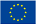 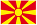 